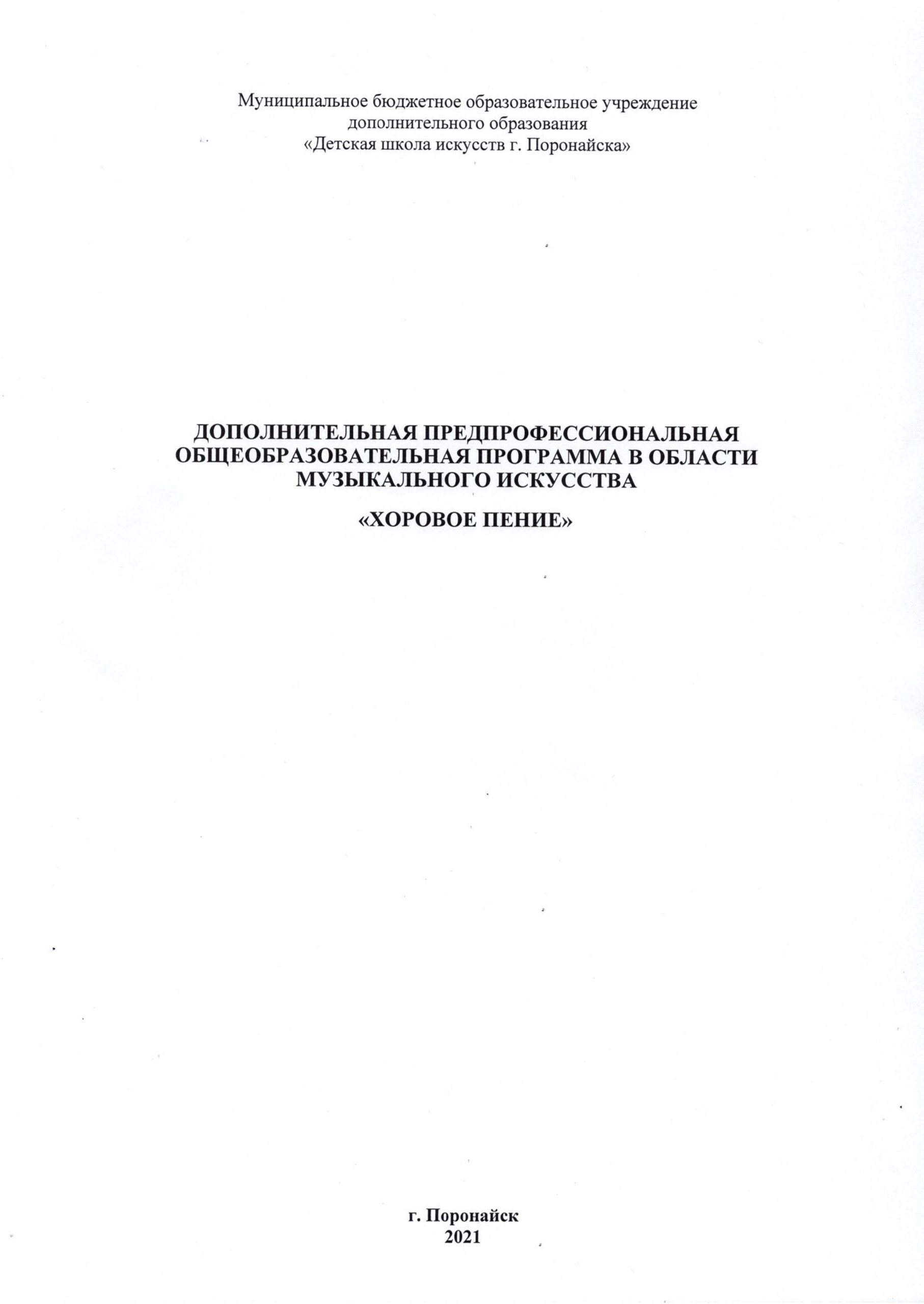 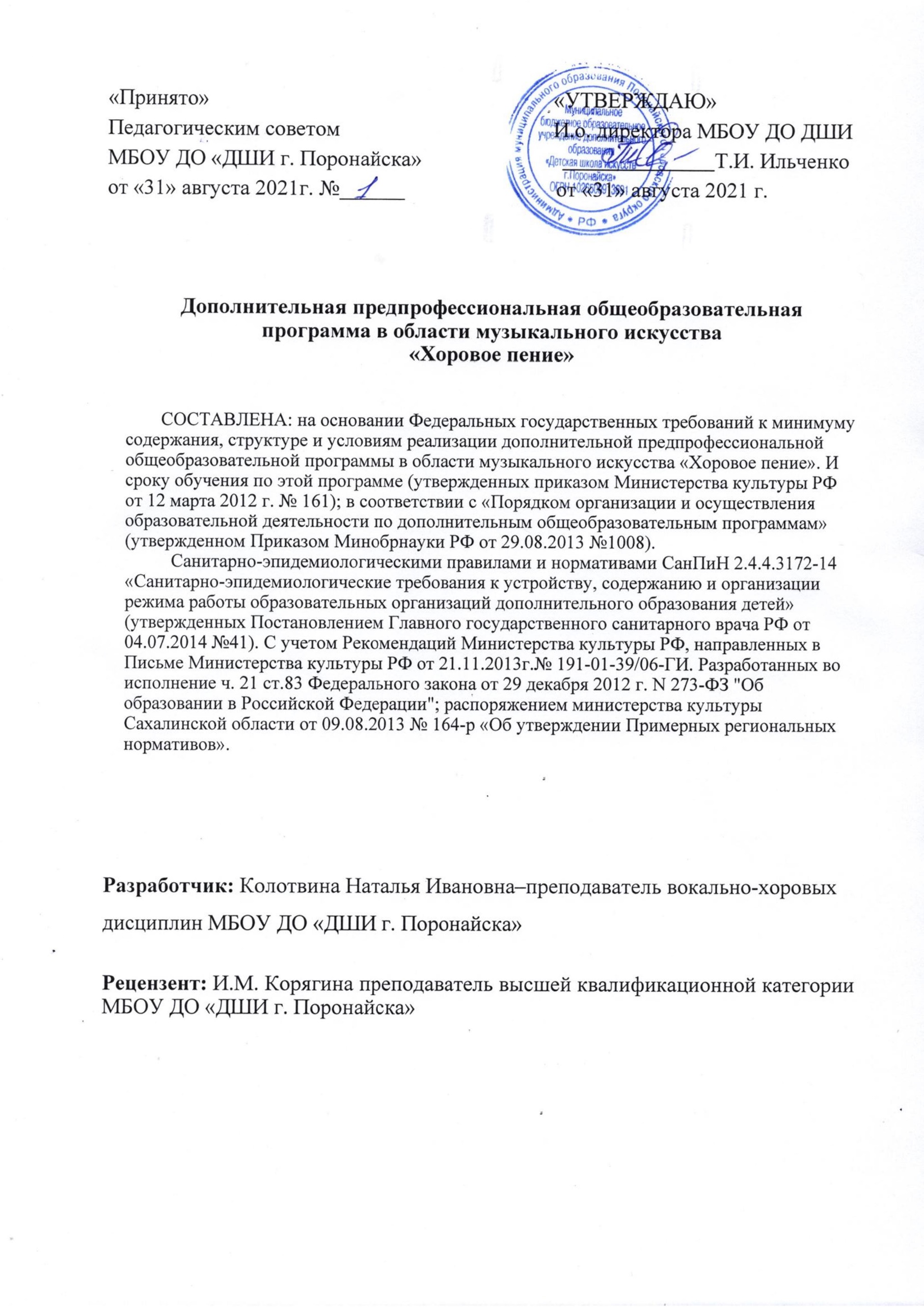 СОДЕРЖАНИЕПояснительная записка.Планируемые результаты освоения обучающимися образовательной программы.Учебный план.График образовательного процесса.Программы учебных предметов.Система и критерии оценок промежуточной и итоговой аттестации, результатов освоения образовательной программы обучающимися.Программа творческой, методической и культурно-просветительской деятельности образовательного учреждения.ПОЯСНИТЕЛЬНАЯ ЗАПИСКАНастоящая дополнительная предпрофессиональная общеобразовательная программа в области музыкального искусства «Хоровое пение» (далее – программа «Хоровое пение») муниципального бюджетного образовательного учреждения дополнительного образования «Детская школа искусств г. Поронайска». (ОУ) является системой учебно-методических документов, сформированной на основе Федеральных государственных требований, установленных к минимуму содержания, структуре и условиям реализации этой программы, а также срокам их реализации (далее – ФГТ).ДПОП «Хоровое пение» определяет содержание и организацию образовательного процесса муниципального бюджетного образовательного учреждения дополнительного образования «Детская школа искусств г. Поронайска» Программа «Хоровое пение» учитывает возрастные и индивидуальные особенности обучающихся и направлена на:-выявление одаренных детей в области музыкального искусства в раннем детском возрасте;-создание условий для художественного образования, эстетического воспитания, духовно-нравственного развития детей;-приобретение детьми знаний, умений и навыков в области хорового пения;-приобретение детьми знаний, умений и навыков игры на фортепиано, позволяющих исполнять музыкальные произведения в соответствии с необходимым уровнем музыкальной грамотности и стилевыми традициями;-приобретение детьми опыта творческой деятельности;-овладение детьми духовными и культурными ценностями народов мира и Российской Федерации;-подготовку	одаренных	детей	к	поступлению	в	образовательныеучреждения, реализующие основные профессиональные образовательные программы в области музыкального искусства.Программа «Хоровое пение» разработана с учетом:-обеспечения преемственности данной программы и основных профессиональных образовательных программ среднего профессиональноговысшего профессионального образования в области музыкального искусства;-сохранения единства образовательного пространства Российской Федерации в сфере культуры и искусства.ДПОП «Хоровое пение» ориентирована на:-воспитание и развитие у обучающихся личностных качеств, позволяющих уважать и принимать духовные и культурные ценности разных народов;-формирование у обучающихся эстетических взглядов, нравственных установок и потребности общения с духовными ценностями;-формирование умения у обучающихся самостоятельно воспринимать и оценивать культурные ценности;-воспитание детей в творческой атмосфере, обстановке доброжелательности, эмоционально-нравственной отзывчивости, а также профессиональной требовательности;-формирование у одаренных детей комплекса знаний, умений и навыков, позволяющих в дальнейшем осваивать основные профессиональные образовательные программы в области музыкального искусства;-выработку у обучающихся личностных качеств, способствующих освоению в соответствии с программными требованиями учебной информации, умению планировать свою домашнюю работу, приобретению навыков творческой деятельности, в том числе коллективного музицирования, осуществлению самостоятельного контроля за своей учебной деятельностью, умению давать объективную оценку своему труду, формированию навыков взаимодействия с преподавателями, концертмейстерами и обучающимися вобразовательном процессе, уважительного отношения к иному мнению и художественно-эстетическим взглядам, пониманию причин успеха/неуспеха собственной учебной деятельности, определению наиболее эффективных способов достижения результата.целью обеспечения преемственности программы «Хоровое пение» с программами среднего профессионального и высшего профессионального образования, обучение в ОУ по учебным предметам обязательной и вариативной частях осуществляется на русском языке.Материально-технические условия реализации программы «Хоровое пение» обеспечивают возможность достижения обучающимися результатов, установленных ФГТ. Материально-техническая база  ДШИ  соответствует санитарным и противопожарным нормам, нормам охраны труда.Для реализации программы «Хоровое пение» ДШИ  обеспечивает минимально необходимый перечень учебных аудиторий, специализированных кабинетов и материально-технического обеспечения включает в себя:-концертный зал с концертным пианино, пультами и звукотехническим оборудованием,-библиотеку,-учебные аудитории для групповых, мелкогрупповых и ндивидуальных занятий,-учебную аудиторию для занятий по учебному предмету «Хоровой класс» со специализированным оборудованием (подставками для хора, пианино).Учебные аудитории, предназначенные для реализации учебного предмета «Специальность и чтение с листа», оснащены пианино.Учебные аудитории для индивидуальных занятий имеют площадь не менее 6 кв.м.Учебные аудитории, предназначенные для реализации учебных предметов: «Слушание музыки», «Сольфеджио», «Музыкальная литература (зарубежная, отечественная)», «Элементарная теория музыки» оснащеныфортепиано или роялями, звукотехническим оборудованием, учебной мебелью (досками, столами, стульями, стеллажами, шкафами) и оформлены наглядными пособиями).            Учебные аудитории имеют звукоизоляцию. В ДШИ созданы условия для содержания, своевременного обслуживания и ремонта музыкальных инструментов. ДШИ обеспечивает выступления учебных хоровых коллективов в сценических костюмах.Библиотечный фонд ДШИ укомплектован печатными и или электронными изданиями основной и дополнительной учебной и учебно-методической литературы по всем учебным предметам, а также изданиями музыкальных произведений, специальными хрестоматийными изданиями, партитурами, клавирами оперных, хоровых и оркестровых произведений в объеме, соответствующем требованиям программы «Хоровое пение». Основной учебной литературой по учебным предметам предметной области «Теория и история музыки» обеспечивается каждый обучающийся.Библиотечный фонд помимо учебной литературы включает официальные, справочно-библиографические и периодические издания в расчете 1–2 экземпляра на каждые 100 обучающихся.Реализация программы «Хоровое пение» обеспечивается педагогическими работниками, имеющими среднее профессиональное или высшее профессиональное образование, соответствующее профилю преподаваемого ими учебного предмета. Доля преподавателей, имеющих высшее профессиональное образование, составляет 40 процентов в общем числе преподавателей, обеспечивающих образовательный процесс по данной образовательной программе.До 60 процентов от общего числа преподавателей, которые должны иметь высшее профессиональное образование, заменено преподавателями, имеющими среднее профессиональное образование и государственныепочетные звания в соответствующей профессиональной сфере, или специалистами, имеющими среднее профессиональное образование и стаж практической работы в соответствующей профессиональной сфере более 15 непосредственно предшествующих лет.При приеме на обучение по ДПОП «Хоровое пение» ДШИ проводит отбор детей с целью выявления их творческих способностей. Отбор детей проводится в форме творческих заданий, позволяющих определить наличие музыкальных способностей – слуха, ритма, памяти, вокальных данных. Дополнительно, поступающий может исполнить самостоятельно подготовленное вокальное произведение с собственным сопровождением на фортепиано.ПЛАНИРУЕМЫЕ РЕЗУЛЬТАТЫ ОСВОЕНИЯ ОБУЧАЮЩИМИСЯ ОБРАЗОВАТЕЛЬНОЙ ПРОГРАММЫ «ХОРОВОЕ ПЕНИЕ»Разработанная программа «Хоровое пение» обеспечивает достижение обучающимися результатов освоения данной программы, предусмотренных ФГТ. Минимум содержания программы «Хоровое пение» обеспечивает целостное художественно-эстетическое развитие личности и приобретение еюв процессе освоения программы музыкально-исполнительских и теоретических знаний, умений и навыков. Программа «Хоровое пение» учитывает возрастные и индивидуальные особенности обучающихся (творческие, эмоциональные, интеллектуальные и физические).Результатом освоения программы «Хоровое пение» является приобретение обучающимися следующих знаний, умений и навыков в предметных областях:области музыкального исполнительства:а) хорового:знания характерных особенностей хорового пения, вокально-хоровых жанров и основных стилистических направлений хорового исполнительства;знания музыкальной терминологии;умения грамотно исполнять музыкальные произведения как сольно, так и в составах хорового и вокального коллективов;умения самостоятельно разучивать вокально-хоровые партии;умения создавать художественный образ при исполнении музыкального произведения;навыков чтения с листа несложных вокально-хоровых произведений;первичных навыков в области теоретического анализа исполняемых произведений;навыков публичных выступлений;б) инструментального:знания характерных особенностей музыкальных жанров и основных стилистических направлений;знания музыкальной терминологии;умения грамотно исполнять музыкальные произведения на фортепиано;умения самостоятельно разучивать музыкальные произведения различных жанров и стилей;умения создавать художественный образ при исполнении на фортепиано музыкального произведения;умения самостоятельно преодолевать технические трудности при разучивании несложного музыкального произведения;умения по аккомпанированию при исполнении несложных вокальных музыкальных произведений;навыков чтения с листа несложных музыкальных произведений;навыков подбора по слуху музыкальных произведений;первичных навыков в области теоретического анализа исполняемых произведений;навыков публичных выступлений;области теории и истории музыки:знания музыкальной грамоты;знания основных этапов жизненного и творческого пути отечественных и зарубежных композиторов, а также созданных ими музыкальных произведений;первичные знания в области строения классических музыкальных форм;умения использовать полученные теоретические знания при вокально-хоровом исполнительстве и исполнительстве музыкальных произведений на инструменте;умения осмысливать музыкальные произведения, события путем изложенияписьменной форме, в форме ведения бесед, дискуссий;навыков восприятия элементов музыкального языка;сформированных вокально-интонационных навыков ладового чувства;навыков вокального исполнения музыкального текста, в том числе путем группового (ансамблевого) и индивидуального сольфеджирования, пения с листа;навыков анализа музыкального произведения;навыков записи музыкального текста по слуху;первичных навыков и умений по сочинению музыкального текста.Результатом освоения программы «Хоровое пение» с дополнительным годом обучения, сверх обозначенных в предыдущем пункте, является приобретение обучающимися следующих знаний, умений и навыков в предметных областях:области музыкального исполнительства: а) хорового:знания основного вокально-хорового репертуара;знания начальных теоретических основ хорового искусства, вокально-хоровые особенности хоровых партитур, художественно-исполнительские возможности хорового коллектива;знания основ дирижерской техники;б) инструментального:знания основного фортепианного репертуара;знания различных исполнительских интерпретаций музыкальных произведений;умения читать с листа на фортепиано несложные хоровые партитуры;умения исполнять музыкальные произведения на достаточном художественном уровне в соответствии со стилевыми особенностями;области теории и истории музыки:первичные знания основных эстетических и стилевых направлений в области музыкального, изобразительного, театрального и киноискусства;первичные знания и умения в области элементарной теории музыки (знания основных элементов музыкального языка, принципов строения музыкальной ткани, типов изложения музыкального материала, умения осуществлять построение интервалов и аккордов, группировку длительностей, транспозицию заданного музыкального материала);умение осуществлять элементарный анализ нотного текста с объяснением роли выразительных средств в контексте музыкального произведения;наличие первичных навыков по анализу музыкальной ткани с точки зрения ладовой системы, особенностей звукоряда (использования диатонических или хроматических ладов, отклонений и др.), фактурного изложения материала (типов фактур);навыков сочинения и импровизации музыкального текста;навыков восприятия современной музыки;УЧЕБНЫЙ ПЛАНУчебные планы программы «Хоровое пение» разработаны «ДШИ г. Поронайска» в соответствии ФГТ и с учетом примерных учебных планов, рекомендованных Министерством культуры Российской Федерации.Учебные планы отражают структуру программы «Хоровое пение» определяют содержание и организацию образовательного процесса в ОУ с учетом:обеспечения преемственности предпрофессиональных программ и основных профессиональных образовательных программ среднего профессионального и высшего образования в области искусств;сохранения единства образовательного пространства Российской Федерации в сфере культуры и искусства;индивидуального творческого развития детей;социально-культурных особенностей Сахалинской области. Учебные планы разработаны с учетом графиков и сроковобразовательного процесса по реализуемой программе «Хоровое пение». Учебный план определяет перечень, последовательность изученияучебных предметов по годам обучения и учебным полугодиям, формы промежуточной аттестации, объем часов по каждому учебному предмету (максимальную, самостоятельную и аудиторную нагрузку обучающихся).Срок освоения программы «Хоровое пение» для детей, поступивших в «ДШИ г. Поронайска» в первый класс в возрасте с шести лет шести месяцев до девяти лет, составляет 8 лет.Срок освоения программы «Хоровое пение» для детей, не закончивших освоение образовательной программы основного общего образования или среднего (полного) общего образования и планирующих поступление в образовательные учреждения, реализующие основные профессиональные образовательные программы в области музыкального искусства, может быть увеличен на один год. «ДШИ г. Поронайска» реализует программу «Хоровое пение» в сокращенные сроки, а также по индивидуальным учебным планам с учетом ФГТ. Право на освоениепрограммы «Хоровое пение» по индивидуальному учебному плану имеют обучающиеся, имеющие достаточный уровень знаний, умений и навыков и приступившие к освоению данной программы со второго по седьмой классы включительно. В выпускные классы (восьмой и девятый) поступление обучающихся не предусмотрено.Учебный план программы «Хоровое пение» предусматривает следующие предметные области – музыкальное исполнительство, теория и история музыки; и разделы – консультации, промежуточная аттестация, итоговая аттестация. Предметные области имеют обязательную и вариативную части, которые состоят из учебных предметов.Объем максимальной учебной нагрузки обучающихся не превышает 26 часов в неделю. Аудиторная учебная нагрузка по всем учебным предметам учебного плана не превышает 14 часов в неделю (без учета времени, предусмотренного учебным планом на консультации, затрат времени на контрольные уроки, зачеты и экзамены, а также участия обучающихся в творческих и культурно-просветительских мероприятиях ОУ).При реализации программы «Хоровое пение» со сроком обучения 8 лет общий объем аудиторной учебной нагрузки обязательной части составляет 2059 часов, в том числе по предметным областям (ПО) и учебным предметам (УП):ПО.01.Музыкальное исполнительство: 
УП.01.Хор - 921 час;УП.02.Фортепиано - 329 часов;УП.03.Основы дирижирования - 25 часов.       ПО.02.Теория и история музыки: УП.01.Сольфеджио - 378,5 часа; УП.02.Слушание музыки - 98 часов;УП.03.Музыкальная литература (зарубежная, отечественная) - 181,5 часа.Вариативная часть дает возможность расширения и (или) углубления подготовки обучающихся, определяемой содержанием обязательной части программы «Хоровое пение», получения обучающимися дополнительных знаний, умений и навыков. Объем времени вариативной части, предусматриваемый «ДШИ г. Поронайска» на занятия обучающихся с присутствием преподавателя, составляет 19,14 процентов от объема времени предметных областей обязательной части, предусмотренного на аудиторные занятия.При формировании ДШИ вариативной части, а также введении в данный раздел индивидуальных занятий учитывались исторические, национальные и региональные традиции подготовки кадров в области музыкального искусства.При реализации программы «Хоровое пение» со сроком обучения 8 лет вариативная часть включает следующие предметы:В.02.УП.01 «Вокал»-247.5 ч.Реализация программы «Хоровое пение» обеспечивается консультациями для обучающихся,  которые проводятся с целью подготовки обучающихся к контрольным урокам, зачетам, экзаменам, творческим конкурсам и другим мероприятиям по усмотрению ОУ. Консультации проводятся рассредоточено или в счет резерва учебного времени в объеме 126 часов при реализации программы «Хоровое пение» со сроком обучения 8 лет. Резерв учебного времени установлен  из расчета одной недели в учебном году. В случае если консультации проводятся рассредоточено, резерв учебного времени используется на самостоятельную работу обучающихся и методическую работу преподавателей. Резерв учебного времени можно использовать и после окончания промежуточной аттестации (экзаменационной), с целью обеспечения самостоятельной работой обучающихся на период летних каникул).При реализации учебных предметов обязательной и вариативной частей предусмотрен объем времени на самостоятельную работу обучающихся. Объем времени на самостоятельную работу обучающихся по каждому учебному предмету определен с учетом сложившихся педагогических традиций и методической целесообразности.Учебные предметы учебного плана и проведение консультаций, осуществляется в форме индивидуальных занятий, мелкогрупповых занятий (численностью от 4 до 10 человек, по ансамблевым учебным предметам — от2-х человек), групповых занятий (численностью от 11 человек).ДШИ  обеспечивает реализацию учебного предмета «Хоровой класс» на базе учебного хора. Хоровые учебные коллективы подразделяются на младший хор, хоры средних и старших классов, сводный хор. Хоровые учебные коллективы участвуют в творческих мероприятиях и культурно-просветительской деятельности ОУ.При реализации программы «Хоровое пение» работа концертмейстеров планируется с учетом сложившихся традиций и методической целесообразности:  по учебному предмету «Хоровой класс» и консультациям по данному учебному предмету не менее 80 процентов от аудиторного учебного времени;   по  учебным  предметам  «Основы  дирижирования»–  до  100% аудиторного времениУЧЕБНЫЙ ПЛАНпо дополнительной предпрофессиональной общеобразовательной программеобласти музыкального искусства «Хоровое пение» Срок обучения – 8 летПримечание к учебному плануПри реализации ОП устанавливаются следующие виды учебных занятий и численность обучающихся: групповые занятия – от 11 человек; мелкогрупповые занятия – от 4 до 10 человек (по ансамблевым учебным предметам – от 2-х человек); индивидуальные занятия.Учебный предмет «Хор» проводится следующим образом: хор из обучающихся первых классов; хор из обучающихся2–4-х классов; хор из обучающихся 5–8-х классов. В зависимости от количества обучающихся возможно перераспределение хоровых групп.Объем самостоятельной работы обучающихся в неделю по учебным предметам обязательной и вариативной частей всреднем за весь период обучения определяется с учетом минимальных затрат на подготовку домашнего задания, параллельного освоения детьми программ начального и основного общего образования. По учебным предметам обязательной части объем самостоятельной нагрузки обучающихся планируется следующим образом: «Хор» – 1-5 классы – по 1 часу в неделю, 6-8 классы – по 2 часа в неделю;«Фортепиано» – 2 часа в неделю в первом классе, со второго по четвертый классы по 3 часа в неделю, с пятого повосьмой классы по 4 часа в неделю;«Основы дирижирования» – 1 час в неделю;«Сольфеджио» – 1 час в неделю в первом и во втором классах, с третьего по восьмой – 2 часа в неделю;«Слушание музыки» – 0,5 часа в неделю;«Музыкальная литература (зарубежная, отечественная)» – 1 час в неделю;«Вокал» - 1 час в неделю.УЧЕБНЫЙ ПЛАНна дополнительный год обучения (9 класс)по дополнительной предпрофессиональной общеобразовательной программеобласти музыкального искусства «Хоровое пение»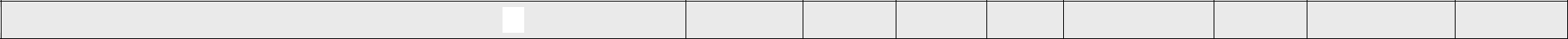 Резерв учебного времени                   1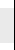 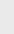 Примечание к учебному плануОбъем самостоятельной работы обучающихся в неделю по предметам обязательной и вариативной частей в среднем за весь период обучения определяется с учетом минимальных затрат на подготовку домашнего задания,параллельного освоения детьми программы основного общего образования. По предметам обязательной части объем самостоятельной нагрузки обучающихся планируется следующим образом: «Хор» – 2 часа в неделю;«Фортепиано» – 4 часа в неделю;«Основы дирижирования» – 1 час в неделю;«Сольфеджио» – 2 часа в неделю;«Музыкальная литература (зарубежная, отечественная)» – 1 час в неделю «Музицирование» - 0.5 часа в неделю «Ансамбль» - 0,5 часа в неделюБюджет времени в неделях:ГРАФИК ОБРАЗОВАТЕЛЬНОГО ПРОЦЕССАПри реализации программы «Хоровое пение» в ОУ продолжительность учебного года с первого по седьмой классы составляет 39 недель, в восьмом классе – 40 недель. Продолжительность учебных занятий в первом классе составляет 32 недели, со второго по восьмой классы 33 недели. При реализации программы «Хоровое пение» с дополнительным годом обучения продолжительность учебного года в восьмом классе составляет 39 недель, в девятом классе – 40 недель, продолжительность учебных занятий в девятом классе составляет 33 недели.С первого по девятый классы в течение учебного года предусматриваются каникулы в объеме не менее 4 недель, в первом классе устанавливаются дополнительные недельные каникулы. Летние каникулы устанавливаются в объеме 13 недель, за исключением последнего года обучения. Осенние, зимние, весенние каникулы проводятся в сроки, установленные при реализации основных образовательных программ начального общего и основного общего образования.Учебный год для педагогических работников составляет 44 недели, из которых 32-33 недели – реализация аудиторных занятий, 2-3 недели – проведение консультаций и экзаменов, в остальное время деятельность педагогических работников направлена на методическую, творческую, культурно-просветительскую работу, а также освоение дополнительных профессиональных образовательных программ.График образовательного процессапо дополнительной предпрофессиональной общеобразовательной программе в области музыкального искусства«Хоровое пение»Срок обучения – 8 летГрафик образовательного процессапо дополнительной предпрофессиональной общеобразовательной программе в области музыкального искусства«Хоровое пение»Срок обучения – 9 летПРОГРАММЫ УЧЕБНЫХ ПРЕДМЕТОВ (прилагаются)СИСТЕМА И КРИТЕРИИ ОЦЕНОК ПРОМЕЖУТОЧНОЙ И ИТОГОВОЙ АТТЕСТАЦИИ, РЕЗУЛЬТАТОВ ОСВОЕНИЯОБРАЗОВАТЕЛЬНОЙ ПРОГРАММЫ ОБУЧАЮЩИМИСЯОценка качества реализации программы «Хоровое пение» в «ДШИ г. Поронайска» включает в себя текущий контроль успеваемости, промежуточную и итоговую аттестацию обучающихся.Содержание промежуточной аттестации и условия ее проведения разработаны ОУ самостоятельно на основании ФГТ. Положение о текущем контроле знаний и промежуточной аттестации обучающихся является локальным нормативным актом «ДШИ г. Поронайска», принятым органом самоуправления образовательного учреждения Педагогическим советом и утвержденным его руководителем.Текущий контроль успеваемости обучающихся проводится в счет аудиторного времени, предусмотренного на учебный предмет.Текущий контроль направлен на поддержание учебной дисциплины, выявление отношения к предмету, на ответственную организацию домашних занятий, имеет воспитательные цели, может носить стимулирующий характер. Текущий контроль осуществляется регулярно преподавателем, оценки выставляются в журнал и дневник учащегося. В них учитываются:отношение ребенка к занятиям, его старания и прилежность;качество выполнения предложенных заданий;инициативность и проявление самостоятельности как на уроке, так и во время домашней работы;темпы продвижения.На основании результатов текущего контроля выводятся четверные оценки.качестве средств текущего контроля успеваемости используются академические концерты, прослушивания, контрольные работы, технические зачеты, устные опросы, письменные работы, тестирование. Особой формой текущего контроля является контрольный урок, который проводится преподавателем, ведущим предмет без присутствия комиссии.Промежуточная аттестация определяет успешность развития учащегося и степень освоения им учебных задач на данном этапе. Промежуточная аттестация проводится в форме контрольных уроков, зачетовэкзаменов. Контрольные уроки, зачёты и экзамены могут проходить в виде технических зачетов, академических концертов, исполнения концертных программ, письменных работ и устных опросов.Контрольные уроки и зачеты в рамках промежуточной аттестации проводятся на завершающих полугодие учебных занятиях в счет аудиторного времени, предусмотренного на учебный предмет. Экзамены проводятся за пределами аудиторных учебных занятий. По окончании полугодий учебного года оценки выставляются по каждому учебному предмету. Оценки обучающимся могут выставляться и по окончании четверти.В процессе промежуточной аттестации обучающихся в учебном году установлено не более четырех экзаменов и шести зачетов.На каждую промежуточную (экзаменационную) аттестацию составляется утверждаемое директором «ДШИ г. Поронайска» расписание экзаменов, которое доводится до сведения обучающихся и педагогических работников не менее чем за две недели до начала проведения промежуточной (экзаменационной) аттестации.       К экзамену допускаются обучающиеся, полностью выполнившие все учебные задания по учебным предметам, реализуемым в соответствующем учебном году.Экзаменационные материалы и/или репертуарный перечень составляются на основе программы учебного предмета и охватывают еенаиболее актуальные разделы, темы, или те или иные требования к уровню навыков и умений обучающегося.соответствии с требованиями ФГТ для аттестации обучающихся на соответствие их персональных достижений поэтапным требованиям программы «Хоровое пение» создан фонд оценочных средств для проведения текущего контроля успеваемости и промежуточной аттестации.Эти фонды включают:контрольные вопросы и типовые задания для практических занятий,контрольных работ, зачетов и экзаменов;тесты и компьютерные тестирующие программы;примерную тематику исполнительских программ;примерную тематику рефератов и т.п.Фонды оценочных средств адекватны требованиям ФГТ по данной специальности, соответствуют целям и задачам программы «Хоровое пение»её учебному плану. Они обеспечивают оценку качества приобретенных выпускниками знаний, умений, навыков и степень готовности выпускников к возможному продолжению профессионального образования в области музыкального искусства.В «ДШИ г. Поронайска» разработаны критерии оценок успеваемости обучающихся по программе «Хоровое пение».Критерии оценки качества подготовки обучающегося позволяют:определить уровень освоения обучающимся материала,предусмотренного учебной программой по учебному предмету;оценить умение обучающегося использовать теоретические знания при выполнении практических задач;оценить обоснованность изложения ответа.Критерии оценки для различных форм аттестации:Оценка «5» (отлично) выставляется при исчерпывающем выполнении поставленной задачи, за безупречное исполнение задания, в том случае, если задание исполнено ярко и выразительно, убедительно и законченно поформе. Проявлено индивидуальное отношение к материалу для достижения наиболее убедительного воплощения художественного замысла. Выявлено свободное владение материалом, объём знаний соответствует программным требованиям.Оценка «4» (хорошо) выставляется при достаточно полном выполнении поставленной задачи (в целом), за хорошее исполнение задания, том случае, когда учеником демонстрируется достаточное понимание материала, проявлено индивидуальное отношение, однако допущены небольшие технические и стилистические неточности. Допускаются небольшие погрешности, не разрушающие целостность выполненного задания. Учащийся в целом обнаружил понимание материала.Оценка «3» (удовлетворительно) выставляется при демонстрировании достаточного минимума в исполнении поставленной задачи, когда учащийся демонстрирует ограниченность своих возможностей, неяркое, необразное исполнение элементов задания. Требования выполнены с большими неточностями и ошибками, слабо проявляется осмысленное и индивидуальное отношение, учащийся показывает недостаточное владение техническими приемами. Выявлен неполный объём знаний, пробелы в усвоении отдельных тем.Оценка «2» (неудовлетворительно) выставляется при отсутствии выполнения минимального объема поставленной задачи. Выставляется за грубые технические ошибки и плохое владение материалом. Выявлены значительные пробелы в усвоении темы.Зачет (без отметки) отражает достаточный уровень подготовки и исполнения на данном этапе обучения, соответствующий программным требованиям.Освоение обучающимися программы «Хоровое пение» завершается итоговой аттестацией обучающихся.Итоговая аттестация проводится в форме выпускных экзаменов:Хоровое пение;Сольфеджио;Фортепиано.По итогам выпускного экзамена выставляется оценка «отлично», «хорошо», «удовлетворительно», «неудовлетворительно». Временной интервал между выпускными экзаменами должен быть не менее трех календарных дней.Требования к содержанию итоговой аттестации обучающихся и критерии оценок определены ОУ на основании ФГТ.При прохождении итоговой аттестации выпускник должен продемонстрировать знания, умения и навыки в соответствии с программными требованиями, в том числе:навыки коллективного хорового исполнительского творчества, исполнения авторских, народных хоровых и вокальных ансамблевых произведений отечественной и зарубежной музыки;знание профессиональной терминологии, вокально-хорового и фортепианного репертуара;достаточный технический уровень владения фортепиано для воссоздания художественного образа и стиля исполняемых произведений разных форм и жанров зарубежных и отечественных композиторов;умение определять на слух, записывать, воспроизводить голосом аккордовые, интервальные и мелодические построения;наличие кругозора в области музыкального искусства и культуры.ПРОГРАММА ТВОРЧЕСКОЙ, МЕТОДИЧЕСКОЙ И КУЛЬТУРНО-ПРОСВЕТИТЕЛЬСКОЙ ДЕЯТЕЛЬНОСТИ ОУВысокое качество образования, его доступность, открытость, привлекательность для обучающихся, их родителей (законных представителей) и всего общества, духовно-нравственное развитие, эстетическое воспитание и художественное становление личностиобеспечивается созданием в «ДШИ г. Поронайска» комфортной, развивающей образовательной среды. Она предполагает организацию творческой, методической и культурно-просветительской деятельности.Творческая и культурно-просветительская деятельность ДШИ направлена на развитие творческих способностей обучающихся, пропаганду среди различных слоев населения лучших достижений отечественного и зарубежного музыкального искусства, их приобщение к духовным ценностям, создание необходимых условий для совместного труда, отдыха детей, родителей (законных представителей).Творческая деятельность предполагает активное участие обучающихся и преподавателей в творческих мероприятиях. Культурно-просветительная деятельность предполагает организацию посещений обучающимися учреждений и организаций культуры.целью реализации творческой и культурно-просветительной деятельности в «ДШИ г. Поронайска» созданы учебные творческие коллективы: младший хор, ансамбли «Кантилена» и «Фантазия»«ДШИ г. Поронайска» обладает правом использования творческих работ, выполненных обучающимися в процессе освоения программы «Хоровое пение» в методической деятельности, если иные условия не оговорены договором между образовательным учреждением и родителями (законными представителями) обучающихся.Возможна организация творческой и культурно-просветительной деятельности совместно с другими ОУ, в том числе по различным видам искусств, образовательными учреждениями среднего профессионального и высшего профессионального образования, реализующими основные профессиональные образовательные программы в области музыкального искусства.При реализации программы «Хоровое пение» в «ДШИ г. Поронайска» осуществляется методическая деятельность. Она направлена на совершенствование образовательного процесса (в том числе – образовательных программ, формметодов обучения) с учетом развития творческой индивидуальности обучающегося. С этой целью в образовательном учреждении созданметодический совет. Реализация программы «Хоровое пение»обеспечивается учебно-методической документацией по всем учебным предметам.    Методическая работа призвана решать следующие задачи:организация активного участия членов педагогического коллектива в планировании развития учреждения и его реализации, а также в инновационной, опытно-экспериментальной деятельности школы;обеспечение условий повышения профессиональной компетенции, роста педагогического мастерства и развития творческого потенциала преподавателей;экспертно-диагностическое и аналитическое обеспечение образовательно-воспитательного процесса;изучение и внедрение инноваций в области образования и воспитания;изучение, обобщение, популяризация передового педагогического опыта;изучение  и  распространение  новых  методик,  технологий,  программ,учебников и др.;реализация решений педагогического совета по методическим вопросам;организация выставок научно-методической и учебно-методической литературы;методическая помощь молодым преподавателям.Программа творческой, культурно-просветительской и методической деятельности включает в себя мероприятия, имеющие периодический, системный характер. Данная программа включается ежегодно в единые планы работы «ДШИ г. Поронайска» на учебный год.Перечень мероприятий в рамках творческой и культурно-просветительской деятельности, в которых принимают участие учащиеся и преподаватели ОУ:Сахалинская творческая школа «Вдохновение»,Областная учебно-творческая лаборатория «Сахалинский сводный хор»Областной смотр-конкурс «Лучший преподаватель художественного образования»,Областные конкурсы для присуждения и вручения премий Сахалинской области среди работников государственных и муниципальных учреждений дополнительного образования детей, педагогических работников, реализующих дополнительные образовательные программы, и среди государственных и муниципальных учреждений дополнительного образования детей,Региональный единый отборочный этап «Творческая одаренность» к Всероссийским и международным конкурсам,Областной фестиваль академического вокала «Я помню чудное мгновение»,мастер-классы ведущих специалистов, мастеров искусств,музыкально-теоретические олимпиады (внутришкольная, городская, районная),областная музыкально-теоретическая олимпиада учащихся старших классов образовательных учреждений сферы культуры и искусства Сахалинской области,практикум по музыкально-теоретическим предметам для учащихся ДШИ,фестивали,творческие вечера,театрализованные представления,конкурсы,концерты,концерты-лекции в общеобразовательных школах, в культурно-досуговых центрах,посещение обучающимися ККЗ «Россия», выставочных залов, театров, музеев и др.Перечень   мероприятий   и   форм   работы   в   рамках   методическойдеятельности:участие в конкурсах педагогического мастерства, научно-методических конференциях, семинарах, педагогических чтениях (внутришкольных, городских, районных, областных и региональных),создание педагогами методических разработок и рекомендаций (например, к самостоятельной работе учащихся), написание методических работ различных жанров, способствующих повышению качества образовательного процесса,разработка и коррекция учебных программ,разработка дидактических материалов по предметам.УтверждаюУтверждаюИ.о. директора МБОУ ДО ДШИН.Ю. НиколаеваИ.о. директора МБОУ ДО ДШИН.Ю. НиколаеваИ.о. директора МБОУ ДО ДШИН.Ю. НиколаеваИ.о. директора МБОУ ДО ДШИН.Ю. НиколаеваИ.о. директора МБОУ ДО ДШИН.Ю. НиколаеваИ.о. директора МБОУ ДО ДШИН.Ю. Николаева"____" _______________ 20   г."____" _______________ 20   г."____" _______________ 20   г."____" _______________ 20   г."____" _______________ 20   г."____" _______________ 20   г.МПМПМаксималМаксималАудиторныеАудиторныеАудиторныеАудиторныеАудиторныеАудиторныеПромежуточнПромежуточнПромежуточнПромежуточнПромежуточньнаяьнаяСамост.Самост.АудиторныеАудиторныеАудиторныеАудиторныеАудиторныеАудиторныеая аттестацияая аттестацияая аттестацияая аттестацияая аттестацияьнаяьнаяСамост.Самост.занятиязанятиязанятияая аттестацияая аттестацияая аттестацияая аттестацияая аттестацияРаспределение по годам обученияРаспределение по годам обученияРаспределение по годам обученияРаспределение по годам обученияРаспределение по годам обученияРаспределение по годам обученияРаспределение по годам обученияРаспределение по годам обученияРаспределение по годам обученияРаспределение по годам обученияРаспределение по годам обученияРаспределение по годам обученияРаспределение по годам обученияРаспределение по годам обученияРаспределение по годам обученияРаспределение по годам обученияРаспределение по годам обученияРаспределение по годам обученияИндексИндексучебнаяучебнаяработаработазанятиязанятиязанятия(по(поРаспределение по годам обученияРаспределение по годам обученияРаспределение по годам обученияРаспределение по годам обученияРаспределение по годам обученияРаспределение по годам обученияРаспределение по годам обученияРаспределение по годам обученияРаспределение по годам обученияРаспределение по годам обученияРаспределение по годам обученияРаспределение по годам обученияРаспределение по годам обученияРаспределение по годам обученияРаспределение по годам обученияРаспределение по годам обученияРаспределение по годам обученияРаспределение по годам обученияИндексИндексучебнаяучебнаяработаработа(в часах)(в часах)(в часах)(по(попредметныхпредметныхНаименование частей,Наименование частей,Наименование частей,нагрузканагрузка(в часах)(в часах)(в часах)полугодиям)полугодиям)полугодиям)полугодиям)полугодиям)предметныхпредметныхНаименование частей,Наименование частей,Наименование частей,нагрузканагрузкаполугодиям)полугодиям)полугодиям)полугодиям)полугодиям)областей,областей,предметных областей, учебныхпредметных областей, учебныхпредметных областей, учебныхразделов  иразделов  ипредметовпредметовпредметовучебныхучебныхТрудоемкостьвчасахТрудоемкостьвчасахТрудоемкостьвчасахТрудоемкостьвчасахГрупповыезанятияМелкогрупповыезанятияИндивидуальныезанятияИндивидуальныезанятияЗачеты,контрольныеурокиЗачеты,контрольныеурокиЭкзаменыЭкзамены1-йкласс1-йкласс1-йкласс2-йкласс2-йкласс3-йкласс3-йкласс3-йкласс4-йкласс4-йкласс5-йкласс5-йкласс6-йкласс6-йкласс7-йкласс7-йкласс7-йкласс8-йкласс8-йкласс8-йкласс8-йкласспредметовпредметовТрудоемкостьвчасахТрудоемкостьвчасахТрудоемкостьвчасахТрудоемкостьвчасахГрупповыезанятияМелкогрупповыезанятияИндивидуальныезанятияИндивидуальныезанятияЗачеты,контрольныеурокиЗачеты,контрольныеурокиЭкзаменыЭкзамены1-йкласс1-йкласс1-йкласс2-йкласс2-йкласс3-йкласс3-йкласс3-йкласс4-йкласс4-йкласс5-йкласс5-йкласс6-йкласс6-йкласс7-йкласс7-йкласс7-йкласс8-йкласс8-йкласс8-йкласс8-йкласспредметовпредметов112223344556788991010111213141515161617Структура и объем ОП4035-1976-2059-24282059-24282059-24282059-24282059-2428Количество недель аудиторных занятийКоличество недель аудиторных занятийКоличество недель аудиторных занятийКоличество недель аудиторных занятийКоличество недель аудиторных занятийКоличество недель аудиторных занятийКоличество недель аудиторных занятийКоличество недель аудиторных занятийКоличество недель аудиторных занятийКоличество недель аудиторных занятийКоличество недель аудиторных занятийКоличество недель аудиторных занятийКоличество недель аудиторных занятийКоличество недель аудиторных занятийКоличество недель аудиторных занятийКоличество недель аудиторных занятийКоличество недель аудиторных занятийКоличество недель аудиторных занятийСтруктура и объем ОП4035-1976-2059-24282059-24282059-24282059-24282059-2428Количество недель аудиторных занятийКоличество недель аудиторных занятийКоличество недель аудиторных занятийКоличество недель аудиторных занятийКоличество недель аудиторных занятийКоличество недель аудиторных занятийКоличество недель аудиторных занятийКоличество недель аудиторных занятийКоличество недель аудиторных занятийКоличество недель аудиторных занятийКоличество недель аудиторных занятийКоличество недель аудиторных занятийКоличество недель аудиторных занятийКоличество недель аудиторных занятийКоличество недель аудиторных занятийКоличество недель аудиторных занятийКоличество недель аудиторных занятийКоличество недель аудиторных занятийСтруктура и объем ОП4035-1976-2059-24282059-24282059-24282059-24282059-2428Количество недель аудиторных занятийКоличество недель аудиторных занятийКоличество недель аудиторных занятийКоличество недель аудиторных занятийКоличество недель аудиторных занятийКоличество недель аудиторных занятийКоличество недель аудиторных занятийКоличество недель аудиторных занятийКоличество недель аудиторных занятийКоличество недель аудиторных занятийКоличество недель аудиторных занятийКоличество недель аудиторных занятийКоличество недель аудиторных занятийКоличество недель аудиторных занятийКоличество недель аудиторных занятийКоличество недель аудиторных занятийКоличество недель аудиторных занятийКоличество недель аудиторных занятийСтруктура и объем ОП458521572059-24282059-24282059-24282059-24282059-242832333333333333334585215732333333333333333233333333333333Обязательная часть4035197620592059Недельная нагрузка в часахНедельная нагрузка в часахНедельная нагрузка в часахНедельная нагрузка в часахНедельная нагрузка в часахНедельная нагрузка в часахНедельная нагрузка в часахНедельная нагрузка в часахНедельная нагрузка в часахНедельная нагрузка в часахНедельная нагрузка в часахНедельная нагрузка в часахНедельная нагрузка в часахНедельная нагрузка в часахНедельная нагрузка в часахНедельная нагрузка в часахПО.01.Музыкальное2576130112751275ПО.01.Музыкальное2576130112751275ПО.01.Музыкальное2576130112751275ПО.01.исполнительство2576130112751275исполнительствоисполнительствоПО.01.УП.01ПО.01.УП.01ХорХор128312833623629219219212,4…-1433333444444ПО.01.УП.01ПО.01.УП.01ХорХор1283128336236292192192112,15143333344444412,15ПО.01.УП.02ПО.01.УП.02ФортепианоФортепиано121812188898893292-1411111111222ПО.01.УП.02ПО.01.УП.02ФортепианоФортепиано121812188898893291411111111222ПО.01.УП.02ПО.01.УП.02ФортепианоФортепиано1218121888988932913,15141111111122213,15ПО.01.УП.03ПО.01.УП.03Основы дирижированияОсновы дирижирования75755050х2514-160,50,50,5ПО.02.Теория и история музыки13336756586583783782-ПО.02.УП.01ПО.02.УП.01Сольфеджио839,5839,546146137837811,13-12111,51,51,51,51,51,51,51,51,51,51,51,51,51,51,5ПО.02.УП.01ПО.02.УП.01Сольфеджио839,5839,5461461,5,511,13-12111,51,51,51,51,51,51,51,51,51,51,51,51,51,51,5,5,51515ПО.02.УП.02ПО.02.УП.02Слушание музыки1471474949989861111111ПО.02.УП.03ПО.02.УП.03Музыкальная литература346,5346,516516518118110-16111111111,51,5ПО.02.УП.03ПО.02.УП.03(зарубежная, отечественная)346,5346,5165165,5,510-16111111111,51,5(зарубежная, отечественная),5,5Аудиторная нагрузка по двум предметнымАудиторная нагрузка по двум предметнымАудиторная нагрузка по двум предметнымАудиторная нагрузка по двум предметным1933193319331933666,56,56,56,56,56,56,57,57,57,57,58,5/98,5/99,59,5областям:1933193319331933666,56,56,56,56,56,56,57,57,57,57,58,5/98,5/99,59,5областям:Максимальная нагрузка по двумМаксимальная нагрузка по двумМаксимальная нагрузка по двумМаксимальная нагрузка по двум3909390919761976193319331933193310,510,5121212131313,513,515,515,515,516,516,517,5/17,5/19,519,5предметным областям:предметным областям:предметным областям:предметным областям:3909390919761976193319331933193310,510,5121212131313,513,515,515,515,516,516,5191919,519,5предметным областям:предметным областям:предметным областям:предметным областям:1919Количество контрольных уроков, зачетов,Количество контрольных уроков, зачетов,Количество контрольных уроков, зачетов,Количество контрольных уроков, зачетов,443экзаменов по двум предметным областям:экзаменов по двум предметным областям:экзаменов по двум предметным областям:экзаменов по двум предметным областям:443экзаменов по двум предметным областям:экзаменов по двум предметным областям:экзаменов по двум предметным областям:экзаменов по двум предметным областям:В.00.В.00.Вариативная часть495495247.5247.5247.5247.5247.5247.5В.02.УП.01В.02.УП.01Вокал495495247.5247.5247.52 –111111В.02.УП.01В.02.УП.01Вокал495495247.5247.5247.5150.5111111111115Всего аудиторная нагрузка с учетомВсего аудиторная нагрузка с учетомВсего аудиторная нагрузка с учетомВсего аудиторная нагрузка с учетом2180.52180.52180.588,57,57,59,59,5109,5Всего аудиторная нагрузка с учетомВсего аудиторная нагрузка с учетомВсего аудиторная нагрузка с учетомВсего аудиторная нагрузка с учетом2180.52180.52180.588,57,57,59,59,5109,5Всего аудиторная нагрузка с учетомВсего аудиторная нагрузка с учетомВсего аудиторная нагрузка с учетомВсего аудиторная нагрузка с учетом2180.52180.52180.588,57,57,59,59,5109,5вариативной части:вариативной части:вариативной части:вариативной части:2180.52180.52180.588,57,57,59,59,5109,5вариативной части:вариативной части:вариативной части:вариативной части:вариативной части:вариативной части:вариативной части:вариативной части:Всего максимальная нагрузка с учетомВсего максимальная нагрузка с учетомВсего максимальная нагрузка с учетомВсего максимальная нагрузка с учетом44042223.52180.52180.52180.510,5121414,516,517,519,5/19,5Всего максимальная нагрузка с учетомВсего максимальная нагрузка с учетомВсего максимальная нагрузка с учетомВсего максимальная нагрузка с учетом44042223.52180.52180.52180.510,5121414,516,517,519,5/19,5Всего максимальная нагрузка с учетомВсего максимальная нагрузка с учетомВсего максимальная нагрузка с учетомВсего максимальная нагрузка с учетом44042223.52180.52180.52180.510,5121414,516,517,519,5/19,5вариативной части:вариативной части:вариативной части:вариативной части:44042223.52180.52180.52180.510,5121414,516,517,52019,5вариативной части:вариативной части:вариативной части:вариативной части:20вариативной части:вариативной части:вариативной части:вариативной части:20Всего количество контрольных уроков,Всего количество контрольных уроков,Всего количество контрольных уроков,Всего количество контрольных уроков,503Всего количество контрольных уроков,Всего количество контрольных уроков,Всего количество контрольных уроков,Всего количество контрольных уроков,503Всего количество контрольных уроков,Всего количество контрольных уроков,Всего количество контрольных уроков,Всего количество контрольных уроков,503зачетов, экзаменов:зачетов, экзаменов:зачетов, экзаменов:зачетов, экзаменов:503зачетов, экзаменов:зачетов, экзаменов:зачетов, экзаменов:зачетов, экзаменов:зачетов, экзаменов:зачетов, экзаменов:зачетов, экзаменов:зачетов, экзаменов:К.03.00.Консультации126-126126126Годовая нагрузка в часахГодовая нагрузка в часахГодовая нагрузка в часахГодовая нагрузка в часахГодовая нагрузка в часахГодовая нагрузка в часахГодовая нагрузка в часахГодовая нагрузка в часахГодовая нагрузка в часахГодовая нагрузка в часахГодовая нагрузка в часахГодовая нагрузка в часахГодовая нагрузка в часахГодовая нагрузка в часахГодовая нагрузка в часахГодовая нагрузка в часахК.03.01.К.03.01.Сводный хор949410101212121212121212121212121212К.03.02.К.03.02.Сольфеджио202022222222444444К.03.03К.03.03Фортепиано101022222244К.03.04.К.03.04.Основы дирижирования2222А.04.00.АттестацияГодовой объем в неделяхГодовой объем в неделяхГодовой объем в неделяхГодовой объем в неделяхГодовой объем в неделяхГодовой объем в неделяхГодовой объем в неделяхГодовой объем в неделяхГодовой объем в неделяхГодовой объем в неделяхГодовой объем в неделяхГодовой объем в неделяхГодовой объем в неделяхПА.04.01.ПА.04.01.Промежуточная7711111111111111--ПА.04.01.ПА.04.01.(экзаменационная)7711111111111111--(экзаменационная)ИА.04.02.Итоговая аттестация22ИА.04.02.Итоговая аттестация22ИА.04.02.01.Хоровое пение0,5ИА.04.02.01.Хоровое пение0,5ИА.04.02.02.Сольфеджио0,5ИА.04.02.02.Сольфеджио0,5ИА.04.02.03.Фортепиано1ИА.04.02.03.Фортепиано1Резерв учебного времениРезерв учебного времениРезерв учебного времениРезерв учебного времени8Резерв учебного времениРезерв учебного времениРезерв учебного времениРезерв учебного времени8УтверждаюУтверждаюДиректор ОУДиректор ОУФИОФИО(подпись)(подпись)(подпись)"____" _______________ 20"____" _______________ 20"____" _______________ 20"____" _______________ 20"____" _______________ 20г.г.МПМПМаксимальнаяМаксимальнаяСамосто-Самосто-ПромежуточнаяПромежуточнаяПромежуточнаяПромежуточнаяучебнаяучебнаяятельнаяятельнаяАудиторные занятияАудиторные занятияАудиторные занятияАудиторные занятияАудиторные занятияАудиторные занятияАудиторные занятияАудиторные занятияаттестацияаттестацияаттестацияаттестацияРаспределение поРаспределение поРаспределение поРаспределение поРаспределение поРаспределение поРаспределение поИндексИндекснагрузканагрузкаработаработа(в часах)(в часах)(в часах)(по полугодиям)(по полугодиям)(по полугодиям)(по полугодиям)полугодиямполугодиямполугодиямИндексИндексНаименование частей,Наименование частей,Наименование частей,ТрудоемкостьвчасахТрудоемкостьвчасахТрудоемкостьвчасахТрудоемкостьвчасахМелкогрупповыезанятияМелкогрупповыезанятияИндивидуальныезанятияИндивидуальныезанятияпредметныхпредметныхНаименование частей,Наименование частей,Наименование частей,ТрудоемкостьвчасахТрудоемкостьвчасахТрудоемкостьвчасахТрудоемкостьвчасахГрупповыезанятияГрупповыезанятияМелкогрупповыезанятияМелкогрупповыезанятияИндивидуальныезанятияИндивидуальныезанятияЗачеты,контрольныеурокипополугодиямЗачеты,контрольныеурокипополугодиямЭкзаменыпополугодиям1-еполугодие1-еполугодие2-еполугодие2-еполугодие2-еполугодие2-еполугодиепредметныхпредметныхпредметных областей,предметных областей,предметных областей,ТрудоемкостьвчасахТрудоемкостьвчасахТрудоемкостьвчасахТрудоемкостьвчасахГрупповыезанятияГрупповыезанятияМелкогрупповыезанятияМелкогрупповыезанятияИндивидуальныезанятияИндивидуальныезанятияЗачеты,контрольныеурокипополугодиямЗачеты,контрольныеурокипополугодиямЭкзаменыпополугодиям1-еполугодие1-еполугодие2-еполугодие2-еполугодие2-еполугодие2-еполугодиепредметныхпредметныхпредметных областей,предметных областей,предметных областей,областей,областей,предметных областей,предметных областей,предметных областей,областей,областей,дисциплиндисциплиндисциплинразделов иразделов идисциплиндисциплиндисциплинразделов иразделов ипредметовпредметов1123344556678899101011Количество недельКоличество недельКоличество недельКоличество недельФедеральный компонентФедеральный компонент750-849363-396387-453387-453387-453387-453аудиторных занятийаудиторных занятийаудиторных занятийаудиторных занятийФедеральный компонентФедеральный компонент750-849363-396387-453387-453387-453387-453аудиторных занятийаудиторных занятийаудиторных занятийаудиторных занятий1617Обязательная частьОбязательная часть750363387387387Недельная нагрузка вНедельная нагрузка вНедельная нагрузка вНедельная нагрузка вОбязательная частьОбязательная часть750363387387387Недельная нагрузка вНедельная нагрузка вНедельная нагрузка вНедельная нагрузка вОбязательная частьОбязательная часть750363387387387часахчасахчасахчасахчасахчасахчасахчасахчасахМузыкальноеМузыкальноеМузыкальноеМузыкальноеПО.МИ.01.00.МузыкальноеМузыкальное462231231231ПО.МИ.01.00.исполнительствоисполнительство462231231231исполнительствоисполнительствоисполнительствоисполнительствоПО.МИ.01.01.ПО.МИ.01.01.ХорХор198198666613213217444ПО.МИ.01.02.ПО.МИ.01.02.ФортепианоФортепиано198198132132662ПО.МИ.01.02.ПО.МИ.01.02.ФортепианоФортепиано19819813213266172ПО.МИ.01.03.ПО.МИ.01.03.Основы дирижированияОсновы дирижированияОсновы дирижирования66663333331ПО.МИ.01.03.ПО.МИ.01.03.Основы дирижированияОсновы дирижированияОсновы дирижирования6666333333171ПО.МИ.01.03.ПО.МИ.01.03.Основы дирижированияОсновы дирижированияОсновы дирижирования6666333333171ПО.ТИМ.02.00Теория и история музыкиТеория и история музыки264132-132-ПО.ТИМ.02.00Теория и история музыкиТеория и история музыки264132-132-.Теория и история музыкиТеория и история музыки264132-132-.ПО.ТИМ.02.01.ПО.ТИМ.02.01.СольфеджиоСольфеджио115,5115,5666649,549,5171,51,51,5ПО.ТИМ.02.02.ПО.ТИМ.02.02.Музыкальная литература82,582,5333349,549,5181,51,51,51,5ПО.ТИМ.02.02.ПО.ТИМ.02.02.Музыкальная литература82,582,5333349,549,5181,51,51,51,5ПО.ТИМ.02.02.ПО.ТИМ.02.02.(зарубежная, отечественная)82,582,5333349,549,5181,51,51,51,5(зарубежная, отечественная)ПО.ТИМ.02.03.ПО.ТИМ.02.03.Элементарная теория музыки6666333333331111ПО.ТИМ.02.03.ПО.ТИМ.02.03.Элементарная теория музыки666633333333181111Аудиторная нагрузка по двум предметнымАудиторная нагрузка по двум предметнымАудиторная нагрузка по двум предметнымАудиторная нагрузка по двум предметным3633631111Аудиторная нагрузка по двум предметнымАудиторная нагрузка по двум предметнымАудиторная нагрузка по двум предметнымАудиторная нагрузка по двум предметным3633631111областям:3633631111областям:Максимальная нагрузка по двум предметнымМаксимальная нагрузка по двум предметнымМаксимальная нагрузка по двум предметнымМаксимальная нагрузка по двум предметным7267263633633633632222Максимальная нагрузка по двум предметнымМаксимальная нагрузка по двум предметнымМаксимальная нагрузка по двум предметнымМаксимальная нагрузка по двум предметным7267263633633633632222областям:7267263633633633632222областям:Количество контрольных уроков, зачетов,Количество контрольных уроков, зачетов,Количество контрольных уроков, зачетов,Количество контрольных уроков, зачетов,Количество контрольных уроков, зачетов,Количество контрольных уроков, зачетов,Количество контрольных уроков, зачетов,Количество контрольных уроков, зачетов,6-экзаменов6-экзаменовВ.00.В.00.Вариативная часть999933336666В.01.В.01.Ансамбль49,549,516,516,53333181111В.01.В.01.Ансамбль49,549,516,516,53333181111В.01.В.01.Ансамбль49,549,516,516,5181111В.02.В.02.Музицирование49,549,516,516,533331111В.02.В.02.Музицирование49,549,516,516,533331111В.02.В.02.Музицирование49,549,516,516,51111Всего аудиторная нагрузка с учетомВсего аудиторная нагрузка с учетомВсего аудиторная нагрузка с учетомВсего аудиторная нагрузка с учетом4294291313Всего аудиторная нагрузка с учетомВсего аудиторная нагрузка с учетомВсего аудиторная нагрузка с учетомВсего аудиторная нагрузка с учетом4294291313вариативной части:вариативной части:вариативной части:вариативной части:4294291313вариативной части:вариативной части:вариативной части:вариативной части:Всего максимальная нагрузка с учетомВсего максимальная нагрузка с учетомВсего максимальная нагрузка с учетомВсего максимальная нагрузка с учетом8253964294292525Всего максимальная нагрузка с учетомВсего максимальная нагрузка с учетомВсего максимальная нагрузка с учетомВсего максимальная нагрузка с учетом8253964294292525вариативной частивариативной частивариативной частивариативной части8253964294292525вариативной частивариативной частивариативной частивариативной частивариативной частивариативной частивариативной частивариативной частиВсего количество контрольных уроков,Всего количество контрольных уроков,Всего количество контрольных уроков,Всего количество контрольных уроков,7-Всего количество контрольных уроков,Всего количество контрольных уроков,Всего количество контрольных уроков,Всего количество контрольных уроков,7-зачетов, экзаменов:зачетов, экзаменов:зачетов, экзаменов:зачетов, экзаменов:7-зачетов, экзаменов:зачетов, экзаменов:зачетов, экзаменов:зачетов, экзаменов:К.03.00.Консультации24-2424Годовая нагрузка вГодовая нагрузка вГодовая нагрузка вГодовая нагрузка вК.03.00.Консультации24-2424Годовая нагрузка вГодовая нагрузка вГодовая нагрузка вГодовая нагрузка вК.03.00.Консультации24-2424часахчасахчасахчасахчасахчасахК.03.01.К.03.01.Сводный хор1212К.03.02.К.03.02.Сольфеджио44К.03.03К.03.03Фортепиано44К.03.04.К.03.04.Основы дирижирования44А.04.00.АттестацияГодовой объем в неделяхГодовой объем в неделяхГодовой объем в неделяхГодовой объем в неделяхГодовой объем в неделяхГодовой объем в неделяхГодовой объем в неделяхИА.04.01.Итоговая аттестация22ИА.04.01.01.Хоровое пение0,5ИА.04.01.02.Сольфеджио0,5ИА.04.01.02.Сольфеджио0,5ИА.04.01.03.Фортепиано1Аудиторныезанятия, в томчислеКлассыпромежуточнаяПромежуточная аттестацияРезерв учебного времениИтоговая аттестацияКаникулыВсегоКлассыаттестация в(экзамены)Резерв учебного времениИтоговая аттестацияКаникулыВсегоаттестация в(экзамены)виде зачетов иконтрольныхуроков113232111118185252233111752333333111117175252433111752533111752633111752733111752833111752933-12440Итого:296296889922141141456456УТВЕРЖДАЮУТВЕРЖДАЮУТВЕРЖДАЮУТВЕРЖДАЮУТВЕРЖДАЮУТВЕРЖДАЮУТВЕРЖДАЮУТВЕРЖДАЮУТВЕРЖДАЮУТВЕРЖДАЮУТВЕРЖДАЮУТВЕРЖДАЮУТВЕРЖДАЮУТВЕРЖДАЮУТВЕРЖДАЮУТВЕРЖДАЮУТВЕРЖДАЮУТВЕРЖДАЮУТВЕРЖДАЮУТВЕРЖДАЮУТВЕРЖДАЮУТВЕРЖДАЮУТВЕРЖДАЮУТВЕРЖДАЮУТВЕРЖДАЮУТВЕРЖДАЮУТВЕРЖДАЮУТВЕРЖДАЮУТВЕРЖДАЮУТВЕРЖДАЮУТВЕРЖДАЮУТВЕРЖДАЮУТВЕРЖДАЮУТВЕРЖДАЮУТВЕРЖДАЮУТВЕРЖДАЮУТВЕРЖДАЮУТВЕРЖДАЮУТВЕРЖДАЮУТВЕРЖДАЮУТВЕРЖДАЮУТВЕРЖДАЮУТВЕРЖДАЮУТВЕРЖДАЮУТВЕРЖДАЮУТВЕРЖДАЮУТВЕРЖДАЮУТВЕРЖДАЮУТВЕРЖДАЮУТВЕРЖДАЮУТВЕРЖДАЮУТВЕРЖДАЮУТВЕРЖДАЮУТВЕРЖДАЮУТВЕРЖДАЮУТВЕРЖДАЮУТВЕРЖДАЮУТВЕРЖДАЮУТВЕРЖДАЮУТВЕРЖДАЮУТВЕРЖДАЮУТВЕРЖДАЮУТВЕРЖДАЮУТВЕРЖДАЮУТВЕРЖДАЮУТВЕРЖДАЮУТВЕРЖДАЮУТВЕРЖДАЮУТВЕРЖДАЮУТВЕРЖДАЮУТВЕРЖДАЮУТВЕРЖДАЮУТВЕРЖДАЮУТВЕРЖДАЮУТВЕРЖДАЮУТВЕРЖДАЮУТВЕРЖДАЮУТВЕРЖДАЮУТВЕРЖДАЮУТВЕРЖДАЮУТВЕРЖДАЮУТВЕРЖДАЮУТВЕРЖДАЮУТВЕРЖДАЮУТВЕРЖДАЮУТВЕРЖДАЮУТВЕРЖДАЮУТВЕРЖДАЮУТВЕРЖДАЮУТВЕРЖДАЮУТВЕРЖДАЮУТВЕРЖДАЮУТВЕРЖДАЮУТВЕРЖДАЮУТВЕРЖДАЮУТВЕРЖДАЮУТВЕРЖДАЮУТВЕРЖДАЮУТВЕРЖДАЮУТВЕРЖДАЮУТВЕРЖДАЮУТВЕРЖДАЮУТВЕРЖДАЮУТВЕРЖДАЮУТВЕРЖДАЮУТВЕРЖДАЮУТВЕРЖДАЮУТВЕРЖДАЮУТВЕРЖДАЮУТВЕРЖДАЮУТВЕРЖДАЮУТВЕРЖДАЮУТВЕРЖДАЮУТВЕРЖДАЮУТВЕРЖДАЮУТВЕРЖДАЮУТВЕРЖДАЮУТВЕРЖДАЮУТВЕРЖДАЮУТВЕРЖДАЮУТВЕРЖДАЮУТВЕРЖДАЮУТВЕРЖДАЮУТВЕРЖДАЮУТВЕРЖДАЮУТВЕРЖДАЮУТВЕРЖДАЮУТВЕРЖДАЮУТВЕРЖДАЮУТВЕРЖДАЮУТВЕРЖДАЮУТВЕРЖДАЮУТВЕРЖДАЮУТВЕРЖДАЮУТВЕРЖДАЮУТВЕРЖДАЮУТВЕРЖДАЮУТВЕРЖДАЮУТВЕРЖДАЮУТВЕРЖДАЮУТВЕРЖДАЮУТВЕРЖДАЮУТВЕРЖДАЮУТВЕРЖДАЮУТВЕРЖДАЮУТВЕРЖДАЮУТВЕРЖДАЮУТВЕРЖДАЮУТВЕРЖДАЮУТВЕРЖДАЮУТВЕРЖДАЮУТВЕРЖДАЮУТВЕРЖДАЮУТВЕРЖДАЮУТВЕРЖДАЮУТВЕРЖДАЮУТВЕРЖДАЮУТВЕРЖДАЮУТВЕРЖДАЮУТВЕРЖДАЮУТВЕРЖДАЮУТВЕРЖДАЮУТВЕРЖДАЮУТВЕРЖДАЮУТВЕРЖДАЮУТВЕРЖДАЮИ.о. директора МБОУ ДО ДШИ г. ПоронайскаИ.о. директора МБОУ ДО ДШИ г. ПоронайскаИ.о. директора МБОУ ДО ДШИ г. ПоронайскаИ.о. директора МБОУ ДО ДШИ г. ПоронайскаИ.о. директора МБОУ ДО ДШИ г. ПоронайскаИ.о. директора МБОУ ДО ДШИ г. ПоронайскаИ.о. директора МБОУ ДО ДШИ г. ПоронайскаИ.о. директора МБОУ ДО ДШИ г. ПоронайскаИ.о. директора МБОУ ДО ДШИ г. ПоронайскаИ.о. директора МБОУ ДО ДШИ г. ПоронайскаИ.о. директора МБОУ ДО ДШИ г. ПоронайскаИ.о. директора МБОУ ДО ДШИ г. ПоронайскаИ.о. директора МБОУ ДО ДШИ г. ПоронайскаИ.о. директора МБОУ ДО ДШИ г. ПоронайскаИ.о. директора МБОУ ДО ДШИ г. ПоронайскаИ.о. директора МБОУ ДО ДШИ г. ПоронайскаИ.о. директора МБОУ ДО ДШИ г. ПоронайскаИ.о. директора МБОУ ДО ДШИ г. ПоронайскаИ.о. директора МБОУ ДО ДШИ г. ПоронайскаИ.о. директора МБОУ ДО ДШИ г. ПоронайскаИ.о. директора МБОУ ДО ДШИ г. ПоронайскаИ.о. директора МБОУ ДО ДШИ г. ПоронайскаИ.о. директора МБОУ ДО ДШИ г. ПоронайскаИ.о. директора МБОУ ДО ДШИ г. ПоронайскаИ.о. директора МБОУ ДО ДШИ г. ПоронайскаИ.о. директора МБОУ ДО ДШИ г. ПоронайскаИ.о. директора МБОУ ДО ДШИ г. ПоронайскаИ.о. директора МБОУ ДО ДШИ г. ПоронайскаИ.о. директора МБОУ ДО ДШИ г. ПоронайскаИ.о. директора МБОУ ДО ДШИ г. ПоронайскаИ.о. директора МБОУ ДО ДШИ г. ПоронайскаИ.о. директора МБОУ ДО ДШИ г. ПоронайскаИ.о. директора МБОУ ДО ДШИ г. ПоронайскаИ.о. директора МБОУ ДО ДШИ г. ПоронайскаИ.о. директора МБОУ ДО ДШИ г. ПоронайскаИ.о. директора МБОУ ДО ДШИ г. ПоронайскаИ.о. директора МБОУ ДО ДШИ г. ПоронайскаИ.о. директора МБОУ ДО ДШИ г. ПоронайскаИ.о. директора МБОУ ДО ДШИ г. ПоронайскаИ.о. директора МБОУ ДО ДШИ г. ПоронайскаИ.о. директора МБОУ ДО ДШИ г. ПоронайскаИ.о. директора МБОУ ДО ДШИ г. ПоронайскаИ.о. директора МБОУ ДО ДШИ г. ПоронайскаИ.о. директора МБОУ ДО ДШИ г. ПоронайскаИ.о. директора МБОУ ДО ДШИ г. ПоронайскаИ.о. директора МБОУ ДО ДШИ г. ПоронайскаИ.о. директора МБОУ ДО ДШИ г. ПоронайскаИ.о. директора МБОУ ДО ДШИ г. ПоронайскаИ.о. директора МБОУ ДО ДШИ г. ПоронайскаИ.о. директора МБОУ ДО ДШИ г. ПоронайскаИ.о. директора МБОУ ДО ДШИ г. ПоронайскаИ.о. директора МБОУ ДО ДШИ г. ПоронайскаИ.о. директора МБОУ ДО ДШИ г. ПоронайскаИ.о. директора МБОУ ДО ДШИ г. ПоронайскаИ.о. директора МБОУ ДО ДШИ г. ПоронайскаИ.о. директора МБОУ ДО ДШИ г. ПоронайскаИ.о. директора МБОУ ДО ДШИ г. ПоронайскаИ.о. директора МБОУ ДО ДШИ г. ПоронайскаИ.о. директора МБОУ ДО ДШИ г. ПоронайскаИ.о. директора МБОУ ДО ДШИ г. ПоронайскаИ.о. директора МБОУ ДО ДШИ г. ПоронайскаИ.о. директора МБОУ ДО ДШИ г. ПоронайскаИ.о. директора МБОУ ДО ДШИ г. ПоронайскаИ.о. директора МБОУ ДО ДШИ г. ПоронайскаИ.о. директора МБОУ ДО ДШИ г. ПоронайскаИ.о. директора МБОУ ДО ДШИ г. ПоронайскаИ.о. директора МБОУ ДО ДШИ г. ПоронайскаИ.о. директора МБОУ ДО ДШИ г. ПоронайскаИ.о. директора МБОУ ДО ДШИ г. ПоронайскаИ.о. директора МБОУ ДО ДШИ г. ПоронайскаИ.о. директора МБОУ ДО ДШИ г. ПоронайскаИ.о. директора МБОУ ДО ДШИ г. ПоронайскаИ.о. директора МБОУ ДО ДШИ г. ПоронайскаИ.о. директора МБОУ ДО ДШИ г. ПоронайскаИ.о. директора МБОУ ДО ДШИ г. ПоронайскаИ.о. директора МБОУ ДО ДШИ г. ПоронайскаИ.о. директора МБОУ ДО ДШИ г. ПоронайскаИ.о. директора МБОУ ДО ДШИ г. ПоронайскаИ.о. директора МБОУ ДО ДШИ г. ПоронайскаИ.о. директора МБОУ ДО ДШИ г. ПоронайскаИ.о. директора МБОУ ДО ДШИ г. ПоронайскаИ.о. директора МБОУ ДО ДШИ г. ПоронайскаИ.о. директора МБОУ ДО ДШИ г. ПоронайскаИ.о. директора МБОУ ДО ДШИ г. ПоронайскаИ.о. директора МБОУ ДО ДШИ г. ПоронайскаИ.о. директора МБОУ ДО ДШИ г. ПоронайскаИ.о. директора МБОУ ДО ДШИ г. ПоронайскаИ.о. директора МБОУ ДО ДШИ г. ПоронайскаИ.о. директора МБОУ ДО ДШИ г. ПоронайскаИ.о. директора МБОУ ДО ДШИ г. ПоронайскаИ.о. директора МБОУ ДО ДШИ г. ПоронайскаИ.о. директора МБОУ ДО ДШИ г. ПоронайскаИ.о. директора МБОУ ДО ДШИ г. ПоронайскаИ.о. директора МБОУ ДО ДШИ г. ПоронайскаИ.о. директора МБОУ ДО ДШИ г. ПоронайскаИ.о. директора МБОУ ДО ДШИ г. ПоронайскаИ.о. директора МБОУ ДО ДШИ г. ПоронайскаИ.о. директора МБОУ ДО ДШИ г. ПоронайскаИ.о. директора МБОУ ДО ДШИ г. ПоронайскаИ.о. директора МБОУ ДО ДШИ г. ПоронайскаИ.о. директора МБОУ ДО ДШИ г. ПоронайскаИ.о. директора МБОУ ДО ДШИ г. ПоронайскаИ.о. директора МБОУ ДО ДШИ г. ПоронайскаИ.о. директора МБОУ ДО ДШИ г. ПоронайскаИ.о. директора МБОУ ДО ДШИ г. ПоронайскаИ.о. директора МБОУ ДО ДШИ г. ПоронайскаИ.о. директора МБОУ ДО ДШИ г. ПоронайскаИ.о. директора МБОУ ДО ДШИ г. ПоронайскаИ.о. директора МБОУ ДО ДШИ г. ПоронайскаИ.о. директора МБОУ ДО ДШИ г. ПоронайскаИ.о. директора МБОУ ДО ДШИ г. ПоронайскаИ.о. директора МБОУ ДО ДШИ г. ПоронайскаИ.о. директора МБОУ ДО ДШИ г. ПоронайскаИ.о. директора МБОУ ДО ДШИ г. ПоронайскаИ.о. директора МБОУ ДО ДШИ г. ПоронайскаИ.о. директора МБОУ ДО ДШИ г. ПоронайскаИ.о. директора МБОУ ДО ДШИ г. ПоронайскаИ.о. директора МБОУ ДО ДШИ г. ПоронайскаИ.о. директора МБОУ ДО ДШИ г. ПоронайскаИ.о. директора МБОУ ДО ДШИ г. ПоронайскаИ.о. директора МБОУ ДО ДШИ г. ПоронайскаИ.о. директора МБОУ ДО ДШИ г. ПоронайскаИ.о. директора МБОУ ДО ДШИ г. ПоронайскаИ.о. директора МБОУ ДО ДШИ г. ПоронайскаИ.о. директора МБОУ ДО ДШИ г. ПоронайскаИ.о. директора МБОУ ДО ДШИ г. ПоронайскаИ.о. директора МБОУ ДО ДШИ г. ПоронайскаИ.о. директора МБОУ ДО ДШИ г. ПоронайскаИ.о. директора МБОУ ДО ДШИ г. ПоронайскаИ.о. директора МБОУ ДО ДШИ г. ПоронайскаИ.о. директора МБОУ ДО ДШИ г. ПоронайскаИ.о. директора МБОУ ДО ДШИ г. ПоронайскаИ.о. директора МБОУ ДО ДШИ г. ПоронайскаИ.о. директора МБОУ ДО ДШИ г. ПоронайскаИ.о. директора МБОУ ДО ДШИ г. ПоронайскаИ.о. директора МБОУ ДО ДШИ г. ПоронайскаИ.о. директора МБОУ ДО ДШИ г. ПоронайскаИ.о. директора МБОУ ДО ДШИ г. ПоронайскаИ.о. директора МБОУ ДО ДШИ г. ПоронайскаИ.о. директора МБОУ ДО ДШИ г. ПоронайскаИ.о. директора МБОУ ДО ДШИ г. ПоронайскаИ.о. директора МБОУ ДО ДШИ г. ПоронайскаИ.о. директора МБОУ ДО ДШИ г. ПоронайскаИ.о. директора МБОУ ДО ДШИ г. ПоронайскаИ.о. директора МБОУ ДО ДШИ г. ПоронайскаИ.о. директора МБОУ ДО ДШИ г. ПоронайскаИ.о. директора МБОУ ДО ДШИ г. ПоронайскаИ.о. директора МБОУ ДО ДШИ г. ПоронайскаИ.о. директора МБОУ ДО ДШИ г. ПоронайскаИ.о. директора МБОУ ДО ДШИ г. ПоронайскаИ.о. директора МБОУ ДО ДШИ г. ПоронайскаИ.о. директора МБОУ ДО ДШИ г. ПоронайскаИ.о. директора МБОУ ДО ДШИ г. ПоронайскаИ.о. директора МБОУ ДО ДШИ г. ПоронайскаИ.о. директора МБОУ ДО ДШИ г. ПоронайскаИ.о. директора МБОУ ДО ДШИ г. ПоронайскаИ.о. директора МБОУ ДО ДШИ г. ПоронайскаИ.о. директора МБОУ ДО ДШИ г. ПоронайскаИ.о. директора МБОУ ДО ДШИ г. ПоронайскаИ.о. директора МБОУ ДО ДШИ г. ПоронайскаИ.о. директора МБОУ ДО ДШИ г. ПоронайскаИ.о. директора МБОУ ДО ДШИ г. ПоронайскаИ.о. директора МБОУ ДО ДШИ г. ПоронайскаИ.о. директора МБОУ ДО ДШИ г. ПоронайскаИ.о. директора МБОУ ДО ДШИ г. ПоронайскаИ.о. директора МБОУ ДО ДШИ г. ПоронайскаН.Ю. Николаева«____» _____________ 20___ годаН.Ю. Николаева«____» _____________ 20___ годаН.Ю. Николаева«____» _____________ 20___ годаН.Ю. Николаева«____» _____________ 20___ годаН.Ю. Николаева«____» _____________ 20___ годаН.Ю. Николаева«____» _____________ 20___ годаН.Ю. Николаева«____» _____________ 20___ годаН.Ю. Николаева«____» _____________ 20___ годаН.Ю. Николаева«____» _____________ 20___ годаН.Ю. Николаева«____» _____________ 20___ годаН.Ю. Николаева«____» _____________ 20___ годаН.Ю. Николаева«____» _____________ 20___ годаН.Ю. Николаева«____» _____________ 20___ годаН.Ю. Николаева«____» _____________ 20___ годаН.Ю. Николаева«____» _____________ 20___ годаН.Ю. Николаева«____» _____________ 20___ годаН.Ю. Николаева«____» _____________ 20___ годаН.Ю. Николаева«____» _____________ 20___ годаН.Ю. Николаева«____» _____________ 20___ годаН.Ю. Николаева«____» _____________ 20___ годаН.Ю. Николаева«____» _____________ 20___ годаН.Ю. Николаева«____» _____________ 20___ годаН.Ю. Николаева«____» _____________ 20___ годаН.Ю. Николаева«____» _____________ 20___ годаН.Ю. Николаева«____» _____________ 20___ годаН.Ю. Николаева«____» _____________ 20___ годаН.Ю. Николаева«____» _____________ 20___ годаН.Ю. Николаева«____» _____________ 20___ годаН.Ю. Николаева«____» _____________ 20___ годаН.Ю. Николаева«____» _____________ 20___ годаН.Ю. Николаева«____» _____________ 20___ годаН.Ю. Николаева«____» _____________ 20___ годаН.Ю. Николаева«____» _____________ 20___ годаН.Ю. Николаева«____» _____________ 20___ годаН.Ю. Николаева«____» _____________ 20___ годаН.Ю. Николаева«____» _____________ 20___ годаН.Ю. Николаева«____» _____________ 20___ годаН.Ю. Николаева«____» _____________ 20___ годаН.Ю. Николаева«____» _____________ 20___ годаН.Ю. Николаева«____» _____________ 20___ годаН.Ю. Николаева«____» _____________ 20___ годаН.Ю. Николаева«____» _____________ 20___ годаН.Ю. Николаева«____» _____________ 20___ годаН.Ю. Николаева«____» _____________ 20___ годаН.Ю. Николаева«____» _____________ 20___ годаН.Ю. Николаева«____» _____________ 20___ годаН.Ю. Николаева«____» _____________ 20___ годаН.Ю. Николаева«____» _____________ 20___ годаН.Ю. Николаева«____» _____________ 20___ годаН.Ю. Николаева«____» _____________ 20___ годаН.Ю. Николаева«____» _____________ 20___ годаН.Ю. Николаева«____» _____________ 20___ годаН.Ю. Николаева«____» _____________ 20___ годаН.Ю. Николаева«____» _____________ 20___ годаН.Ю. Николаева«____» _____________ 20___ годаН.Ю. Николаева«____» _____________ 20___ годаН.Ю. Николаева«____» _____________ 20___ годаН.Ю. Николаева«____» _____________ 20___ годаН.Ю. Николаева«____» _____________ 20___ годаН.Ю. Николаева«____» _____________ 20___ года1. График учебного процесса1. График учебного процесса1. График учебного процесса1. График учебного процесса1. График учебного процесса1. График учебного процесса1. График учебного процесса1. График учебного процесса1. График учебного процесса1. График учебного процесса1. График учебного процесса1. График учебного процесса1. График учебного процесса1. График учебного процесса1. График учебного процесса1. График учебного процесса1. График учебного процесса1. График учебного процесса1. График учебного процесса1. График учебного процесса1. График учебного процесса1. График учебного процесса1. График учебного процесса1. График учебного процесса1. График учебного процесса2. Сводные данные по2. Сводные данные по2. Сводные данные по2. Сводные данные по2. Сводные данные по2. Сводные данные по2. Сводные данные по2. Сводные данные по2. Сводные данные по2. Сводные данные по2. Сводные данные по2. Сводные данные по2. Сводные данные по2. Сводные данные по2. Сводные данные по2. Сводные данные по2. Сводные данные по2. Сводные данные по2. Сводные данные по2. Сводные данные побюджету времени вбюджету времени вбюджету времени вбюджету времени вбюджету времени вбюджету времени вбюджету времени вбюджету времени вбюджету времени вбюджету времени вбюджету времени вбюджету времени вбюджету времени вбюджету времени вбюджету времени вбюджету времени вбюджету времени вбюджету времени вбюджету времени вбюджету времени внеделяхнеделяхнеделяхнеделяхнеделяхнеделяхнеделяхнеделяхнеделяхнеделяхнеделяхнеделяхнеделяхнеделяхнеделяхнеделяхнеделяхнеделяхнеделяхнеделяхСентябрьСентябрьСентябрьСентябрьСентябрьСентябрьСентябрьСентябрьСентябрьСентябрьСентябрьОктябрьОктябрьОктябрьОктябрьОктябрьОктябрьОктябрьОктябрьОктябрьОктябрьОктябрьНоябрьНоябрьНоябрьНоябрьНоябрьНоябрьДекабрьДекабрьДекабрьДекабрьДекабрьДекабрьДекабрьДекабрьЯнварьЯнварьЯнварьФевральФевральФевральФевральФевральФевральМартМартМартМартАпрельАпрельАпрельАпрельАпрельАпрельАпрельАпрельМайМайМайМайМайМайИюньИюньИюньИюньИюньИюньИюньИюльИюльИюльИюльИюльИюльИюльИюльИюльАвгустАвгустАвгустАвгустАвгустАвгустАвгустАвгустАвгустАудиторные занятияАудиторные занятияИтоговая аттестацияИтоговая аттестацияКлассыКлассыКлассыКлассы1-81-81-81-81-81-89-159-159-1516-2216-2216-2216-2216-2223 – 2923 – 2923 – 2930.09 – 06.1030.09 – 06.1030.09 – 06.107 – 137 – 137 – 1314 – 2014 – 2014 – 2021 – 2721 – 2721 – 2721 – 2721 – 2728.10 – 03.1128.10 – 03.1128.10 – 03.114 – 104 – 104 – 1011 – 1711 – 1718 – 2418 – 2425.11 – 01.1225.11 – 01.122 – 82 – 82 – 89 – 159 – 159 – 1516 – 2216 – 2216 – 2216 – 2216 – 2223 – 2923 – 2923 – 2923 – 2930.12 – 05.0130.12 – 05.0130.12 – 05.016 – 1213 – 1920 – 2627 .01 – 02.023 – 93 – 93 – 93 – 910 – 1610 – 1617 – 2317 – 2324.02 – 02.0324.02 – 02.033 – 93 – 910 – 1610 – 1617 – 2317 – 2324 – 3024 – 3031.03 – 06.0431.03 – 06.0431.03 – 06.0431.03 – 06.0431.03 – 06.0431.03 – 06.047 – 137 – 137 – 1314 – 2014 – 2021 – 2721 – 2721 – 2728.04 – 04.0528.04 – 04.055 – 115 – 1112 – 1812 – 1812 – 1819 – 2519 – 2519 – 2526.05 - 01.0626.05 - 01.0626.05 - 01.062 – 82 – 82 – 89 – 159 – 159 – 1516 – 2216 – 2223 – 2923 – 2930.06 – 06.0730.06 – 06.0730.06 – 06.077 – 137 – 137 – 1314 – 2014 – 2014 – 2021 – 2721 – 2721 – 2728.07 – 03.0828.07 – 03.0828.07 – 03.084 – 104 – 104 – 1011 – 1711 – 1711 – 1718 – 2418 – 2418 – 2425 - 3125 - 3125 - 31Аудиторные занятияАудиторные занятияПромежуточнаяаттестацияПромежуточнаяаттестацияРезерв учебноговремениРезерв учебноговремениИтоговая аттестацияИтоговая аттестацияКаникулыКаникулыВсегоВсегоВсегоВсегоВсегоВсегоВсего1111===========рррэээ=====================================323232321111--1818525252525252522222=========рррэээ=====================================333333331111--1717525252525252523333=========рррэээ=====================================333333331111--1717525252525252524444=========рррэээ=====================================333333331111--1717525252525252525555=========рррэээ=====================================333333331111--1717525252525252526666=========рррэээ=====================================333333331111--1717525252525252527777=========рррэээ=====================================333333331111--1717525252525252528888=========рррIIIIII3333--11224440404040408888=========рррIIIIII3333--1122444040404040===IIIIIIIIIIIIИТОГОИТОГОИТОГОИТОГОИТОГОИТОГОИТОГОИТОГОИТОГОИТОГОИТОГОИТОГОИТОГОИТОГОИТОГОИТОГОИТОГОИТОГОИТОГОИТОГОИТОГОИТОГОИТОГОИТОГОИТОГОИТОГОИТОГОИТОГОИТОГОИТОГОИТОГОИТОГОИТОГОИТОГОИТОГОИТОГОИТОГОИТОГОИТОГОИТОГОИТОГОИТОГОИТОГОИТОГОИТОГОИТОГОИТОГОИТОГОИТОГОИТОГОИТОГОИТОГОИТОГОИТОГОИТОГОИТОГОИТОГОИТОГОИТОГОИТОГОИТОГОИТОГОИТОГОИТОГОИТОГОИТОГОИТОГОИТОГОИТОГОИТОГОИТОГОИТОГОИТОГОИТОГОИТОГОИТОГОИТОГОИТОГОИТОГОИТОГОИТОГОИТОГОИТОГОИТОГОИТОГОИТОГОИТОГОИТОГОИТОГОИТОГОИТОГОИТОГОИТОГОИТОГОИТОГОИТОГОИТОГОИТОГОИТОГОИТОГОИТОГОИТОГОИТОГОИТОГОИТОГОИТОГОИТОГОИТОГОИТОГОИТОГОИТОГОИТОГОИТОГОИТОГОИТОГОИТОГОИТОГОИТОГОИТОГОИТОГОИТОГОИТОГОИТОГОИТОГОИТОГОИТОГОИТОГОИТОГОИТОГОИТОГОИТОГОИТОГОИТОГОИТОГОИТОГОИТОГОИТОГОИТОГОИТОГОИТОГОИТОГОИТОГОИТОГОИТОГОИТОГОИТОГОИТОГОИТОГОИТОГОИТОГОИТОГО262677882212124040404040262677882212124040404040ОбозначенияОбозначенияОбозначенияОбозначенияОбозначенияОбозначенияОбозначенияОбозначенияОбозначенияОбозначенияОбозначенияОбозначенияОбозначенияОбозначенияОбозначенияОбозначенияОбозначенияОбозначенияОбозначенияАудиторныеАудиторныеАудиторныеАудиторныеАудиторныеАудиторныеАудиторныеАудиторныеАудиторныеАудиторныеАудиторныеАудиторныеАудиторныеАудиторныеАудиторныеАудиторныеАудиторныеАудиторныеРезерв учебногоРезерв учебногоРезерв учебногоРезерв учебногоРезерв учебногоРезерв учебногоРезерв учебногоРезерв учебногоРезерв учебногоРезерв учебногоРезерв учебногоРезерв учебногоРезерв учебногоРезерв учебногоРезерв учебногоРезерв учебногоРезерв учебногоРезерв учебногоРезерв учебногоПромежуточнаяПромежуточнаяПромежуточнаяПромежуточнаяПромежуточнаяПромежуточнаяПромежуточнаяПромежуточнаяПромежуточнаяПромежуточнаяПромежуточнаяПромежуточнаяПромежуточнаяПромежуточнаяПромежуточнаяПромежуточнаяПромежуточнаяПромежуточнаяИтоговаяИтоговаяИтоговаяИтоговаяИтоговаяИтоговаяИтоговаяИтоговаяИтоговаяИтоговаяКаникулыКаникулыКаникулыКаникулыКаникулыКаникулыКаникулыКаникулызанятиязанятиязанятиязанятиязанятиязанятиязанятиязанятиязанятиявременивременивременивременивременивремениаттестацияаттестацияаттестацияаттестацияаттестацияаттестацияаттестацияаттестацияаттестацияаттестацияаттестацияаттестацияаттестацияаттестацияаттестацияаттестацияаттестацияаттестацияаттестацияаттестацияаттестацияаттестацияаттестацияаттестацияаттестацияIIIIIIIIIIIIIIIIIIIIIрррррррррррррррррррррррррррррррррррррррррррррррррррррррррррррррррррррррррррррррррррррррррррррррррррррэээээээээээээээээээIIIIIIIIIIIIIIIIIIIII==УТВЕРЖДАЮУТВЕРЖДАЮУТВЕРЖДАЮУТВЕРЖДАЮУТВЕРЖДАЮУТВЕРЖДАЮУТВЕРЖДАЮУТВЕРЖДАЮУТВЕРЖДАЮУТВЕРЖДАЮУТВЕРЖДАЮУТВЕРЖДАЮУТВЕРЖДАЮУТВЕРЖДАЮУТВЕРЖДАЮУТВЕРЖДАЮУТВЕРЖДАЮУТВЕРЖДАЮУТВЕРЖДАЮУТВЕРЖДАЮУТВЕРЖДАЮУТВЕРЖДАЮУТВЕРЖДАЮУТВЕРЖДАЮУТВЕРЖДАЮУТВЕРЖДАЮУТВЕРЖДАЮУТВЕРЖДАЮУТВЕРЖДАЮУТВЕРЖДАЮУТВЕРЖДАЮУТВЕРЖДАЮУТВЕРЖДАЮУТВЕРЖДАЮУТВЕРЖДАЮУТВЕРЖДАЮУТВЕРЖДАЮУТВЕРЖДАЮУТВЕРЖДАЮУТВЕРЖДАЮУТВЕРЖДАЮУТВЕРЖДАЮУТВЕРЖДАЮУТВЕРЖДАЮУТВЕРЖДАЮУТВЕРЖДАЮУТВЕРЖДАЮУТВЕРЖДАЮУТВЕРЖДАЮУТВЕРЖДАЮУТВЕРЖДАЮУТВЕРЖДАЮУТВЕРЖДАЮУТВЕРЖДАЮУТВЕРЖДАЮУТВЕРЖДАЮУТВЕРЖДАЮУТВЕРЖДАЮУТВЕРЖДАЮУТВЕРЖДАЮУТВЕРЖДАЮУТВЕРЖДАЮУТВЕРЖДАЮУТВЕРЖДАЮУТВЕРЖДАЮУТВЕРЖДАЮУТВЕРЖДАЮУТВЕРЖДАЮУТВЕРЖДАЮУТВЕРЖДАЮУТВЕРЖДАЮУТВЕРЖДАЮУТВЕРЖДАЮУТВЕРЖДАЮУТВЕРЖДАЮУТВЕРЖДАЮУТВЕРЖДАЮУТВЕРЖДАЮУТВЕРЖДАЮУТВЕРЖДАЮУТВЕРЖДАЮУТВЕРЖДАЮУТВЕРЖДАЮУТВЕРЖДАЮУТВЕРЖДАЮУТВЕРЖДАЮУТВЕРЖДАЮУТВЕРЖДАЮУТВЕРЖДАЮУТВЕРЖДАЮУТВЕРЖДАЮУТВЕРЖДАЮУТВЕРЖДАЮУТВЕРЖДАЮУТВЕРЖДАЮУТВЕРЖДАЮУТВЕРЖДАЮУТВЕРЖДАЮУТВЕРЖДАЮУТВЕРЖДАЮУТВЕРЖДАЮУТВЕРЖДАЮУТВЕРЖДАЮУТВЕРЖДАЮУТВЕРЖДАЮУТВЕРЖДАЮУТВЕРЖДАЮУТВЕРЖДАЮУТВЕРЖДАЮУТВЕРЖДАЮУТВЕРЖДАЮУТВЕРЖДАЮУТВЕРЖДАЮУТВЕРЖДАЮУТВЕРЖДАЮУТВЕРЖДАЮУТВЕРЖДАЮУТВЕРЖДАЮУТВЕРЖДАЮУТВЕРЖДАЮУТВЕРЖДАЮУТВЕРЖДАЮУТВЕРЖДАЮУТВЕРЖДАЮУТВЕРЖДАЮУТВЕРЖДАЮУТВЕРЖДАЮУТВЕРЖДАЮУТВЕРЖДАЮУТВЕРЖДАЮ1. График учебного процесса1. График учебного процесса1. График учебного процесса1. График учебного процесса1. График учебного процесса1. График учебного процесса1. График учебного процесса1. График учебного процесса1. График учебного процесса1. График учебного процесса1. График учебного процесса1. График учебного процесса1. График учебного процесса1. График учебного процесса1. График учебного процесса1. График учебного процесса1. График учебного процесса1. График учебного процесса1. График учебного процесса1. График учебного процесса1. График учебного процесса1. График учебного процесса1. График учебного процесса1. График учебного процесса2. Сводные данные по2. Сводные данные по2. Сводные данные по2. Сводные данные по2. Сводные данные по2. Сводные данные по2. Сводные данные по2. Сводные данные по2. Сводные данные по2. Сводные данные по2. Сводные данные по2. Сводные данные по2. Сводные данные по2. Сводные данные по2. Сводные данные по2. Сводные данные по2. Сводные данные по2. Сводные данные по2. Сводные данные по2. Сводные данные побюджету времени вбюджету времени вбюджету времени вбюджету времени вбюджету времени вбюджету времени вбюджету времени вбюджету времени вбюджету времени вбюджету времени вбюджету времени вбюджету времени вбюджету времени вбюджету времени вбюджету времени вбюджету времени вбюджету времени вбюджету времени вбюджету времени вбюджету времени внеделяхнеделяхнеделяхнеделяхнеделяхнеделяхнеделяхнеделяхнеделяхнеделяхнеделяхнеделяхнеделяхнеделяхнеделяхнеделяхнеделяхнеделяхнеделяхнеделяхСентябрьСентябрьСентябрьСентябрьСентябрьСентябрьСентябрьОктябрьОктябрьОктябрьОктябрьОктябрьОктябрьОктябрьНоябрьНоябрьНоябрьНоябрьНоябрьНоябрьДекабрьДекабрьДекабрьДекабрьДекабрьЯнварьЯнварьЯнварьФевральФевральФевральФевральФевральФевральМартМартМартМартАпрельАпрельАпрельАпрельАпрельАпрельМайМайМайМайМайМайИюньИюньИюньИюньИюньИюньИюньИюльИюльИюльИюльИюльИюльАвгустАвгустАвгустАвгустАвгустАвгустАудиторные занятияАудиторные занятияитоговая аттестацияитоговая аттестацияКлассыКлассы1-81-81-81-89-159-1516-2216-2216-2223 – 2923 – 2930.09 – 06.1030.09 – 06.107 – 137 – 1314 – 2014 – 2021 – 2721 – 2721 – 2728.10 – 03.1128.10 – 03.114 – 104 – 1011 – 1711 – 1718 – 2418 – 2425.11 – 01.1225.11 – 01.122 – 82 – 89 – 159 – 1516 – 2216 – 2216 – 2223 – 2923 – 2930.12 – 05.0130.12 – 05.016 – 1213 – 1920 – 2627 .01 – 02.0227 .01 – 02.0227 .01 – 02.023 – 93 – 910 – 1610 – 1617 – 2317 – 2324.02 – 02.0324.02 – 02.033 – 93 – 910 – 1610 – 1617 – 2317 – 2324 – 3024 – 3031.03 – 06.0431.03 – 06.0431.03 – 06.0431.03 – 06.047 – 137 – 1314 – 2014 – 2021 – 2721 – 2728.04 – 04.0528.04 – 04.055 – 115 – 1112 – 1812 – 1819 – 2519 – 2526.05 - 01.0626.05 - 01.062 – 82 – 89 – 159 – 1516 – 2216 – 2216 – 2223 – 2923 – 2930.06 – 06.0730.06 – 06.077 – 137 – 1314 – 2014 – 2021 – 2721 – 2728.07 – 03.0828.07 – 03.084 – 104 – 1011 – 1711 – 1718 – 2418 – 2425 - 3125 - 31ПромежуточнаяаттестацияПромежуточнаяаттестацияПромежуточнаяаттестацияПромежуточнаяаттестацияРезерв учебноговремениРезерв учебноговремениКаникулыКаникулыВсегоВсегоВсегоВсегоВсегоВсего11=========ррээ===========================32323232111111--181852525252525222=======ррээ===========================33333333111111--171752525252525233=======ррээ===========================33333333111111--171752525252525244=======ррээ===========================33333333111111--171752525252525255=======ррээ===========================33333333111111--171752525252525266=======ррээ===========================33333333111111--171752525252525277=======ррээ===========================33333333111111--171752525252525288=======ррээ===========================33333333111111--171752525252525299=======рршшII3333--1122444040404099======рршшII3333--11224440404040IIИТОГОИТОГОИТОГОИТОГОИТОГОИТОГОИТОГОИТОГОИТОГОИТОГОИТОГОИТОГОИТОГОИТОГОИТОГОИТОГОИТОГОИТОГОИТОГОИТОГОИТОГОИТОГОИТОГОИТОГОИТОГОИТОГОИТОГОИТОГОИТОГОИТОГОИТОГОИТОГОИТОГОИТОГОИТОГОИТОГОИТОГОИТОГОИТОГОИТОГОИТОГОИТОГОИТОГОИТОГОИТОГОИТОГОИТОГОИТОГОИТОГОИТОГОИТОГОИТОГОИТОГОИТОГОИТОГОИТОГОИТОГОИТОГОИТОГОИТОГОИТОГОИТОГОИТОГОИТОГОИТОГОИТОГОИТОГОИТОГОИТОГОИТОГОИТОГОИТОГОИТОГОИТОГОИТОГОИТОГОИТОГОИТОГОИТОГОИТОГОИТОГОИТОГОИТОГОИТОГОИТОГОИТОГОИТОГОИТОГОИТОГОИТОГОИТОГОИТОГОИТОГОИТОГОИТОГОИТОГОИТОГОИТОГОИТОГОИТОГОИТОГОИТОГОИТОГОИТОГОИТОГОИТОГОИТОГОИТОГОИТОГОИТОГОИТОГОИТОГО29292929888899221414454545454545Обозначения:Обозначения:Обозначения:Обозначения:Обозначения:Обозначения:Обозначения:Обозначения:Обозначения:Обозначения:Обозначения:Обозначения:АудиторныеАудиторныеАудиторныеАудиторныеАудиторныеАудиторныеАудиторныеАудиторныеАудиторныеАудиторныеАудиторныеАудиторныеАудиторныеАудиторныеРезерв учебногоРезерв учебногоРезерв учебногоРезерв учебногоРезерв учебногоРезерв учебногоРезерв учебногоРезерв учебногоРезерв учебногоРезерв учебногоРезерв учебногоРезерв учебногоРезерв учебногоРезерв учебногоРезерв учебногоРезерв учебногоПромежуточнаяПромежуточнаяПромежуточнаяПромежуточнаяПромежуточнаяПромежуточнаяПромежуточнаяПромежуточнаяПромежуточнаяПромежуточнаяПромежуточнаяПромежуточнаяПромежуточнаяПромежуточнаяПромежуточнаяПромежуточнаяИтоговаяИтоговаяИтоговаяИтоговаяИтоговаяИтоговаяИтоговаяИтоговаяИтоговаяКаникулыКаникулыКаникулыКаникулыКаникулыКаникулыКаникулыКаникулыКаникулыКаникулызанятиязанятиязанятиязанятиязанятиязанятиязанятиязанятиявременивременивременивременивременивремениаттестацияаттестацияаттестацияаттестацияаттестацияаттестацияаттестацияаттестацияаттестацияаттестацияаттестацияаттестацияаттестацияаттестацияаттестацияаттестацияаттестацияаттестацияаттестацияаттестацияаттестацияIIIIIIIIIIIIIIIIIIIIIрррррррррррррррррррррррррррррррррррррррррррррррррррррррррррррррррррррррррррээээээээээээээIIIIIIIIIIIIIIIIIIIII==